ЭКЗАМЕНАЦИОННЫЕ ВОПРОСЫМДК.02.01 ТЕОРЕТИЧЕСКИЕ И МЕТОДИЧЕСКИЕ ОСНОВЫ ОРГАНИЗАЦИИ ИГРОВОЙ ДЕЯТЕЛЬНОСТИ ДЕТЕЙМДК.02.01 ТЕОРЕТИЧЕСКИЕ И МЕТОДИЧЕСКИЕ ОСНОВЫ ОРГАНИЗАЦИИ ИГРОВОЙ ДЕЯТЕЛЬНОСТИ ДЕТЕЙМДК.02.01 ТЕОРЕТИЧЕСКИЕ И МЕТОДИЧЕСКИЕ ОСНОВЫ ОРГАНИЗАЦИИ ИГРОВОЙ ДЕЯТЕЛЬНОСТИ ДЕТЕЙИгра как ведущий вид деятельности детей дошкольного возраста. Особенности игры как деятельности.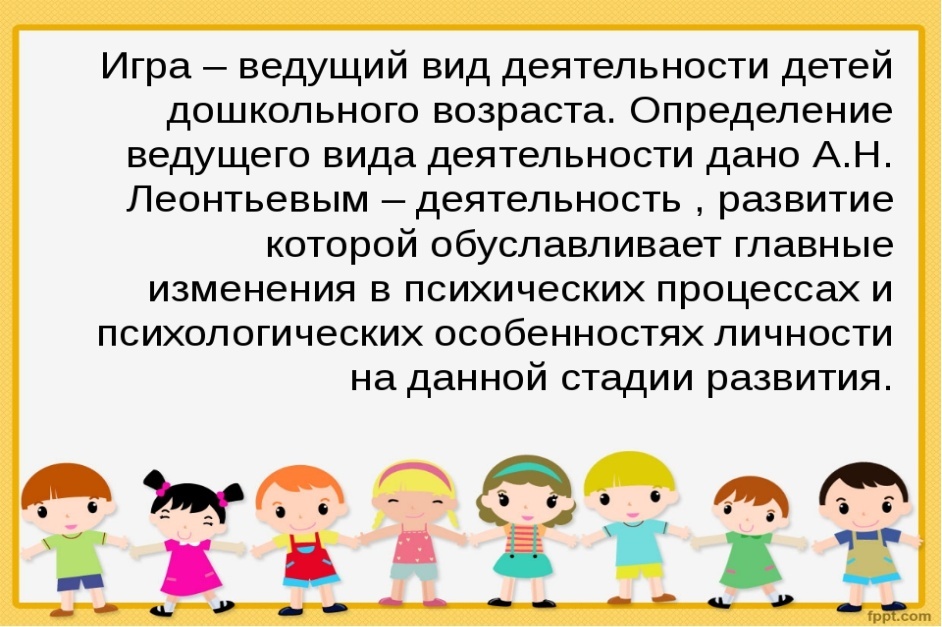 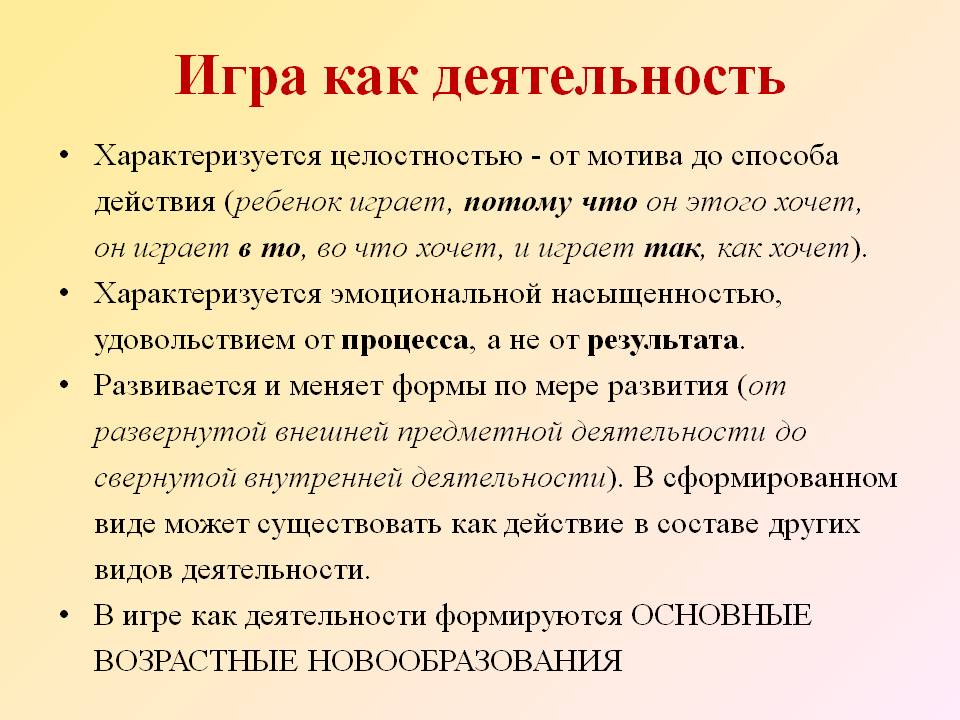 Связь игры с другими видами деятельности.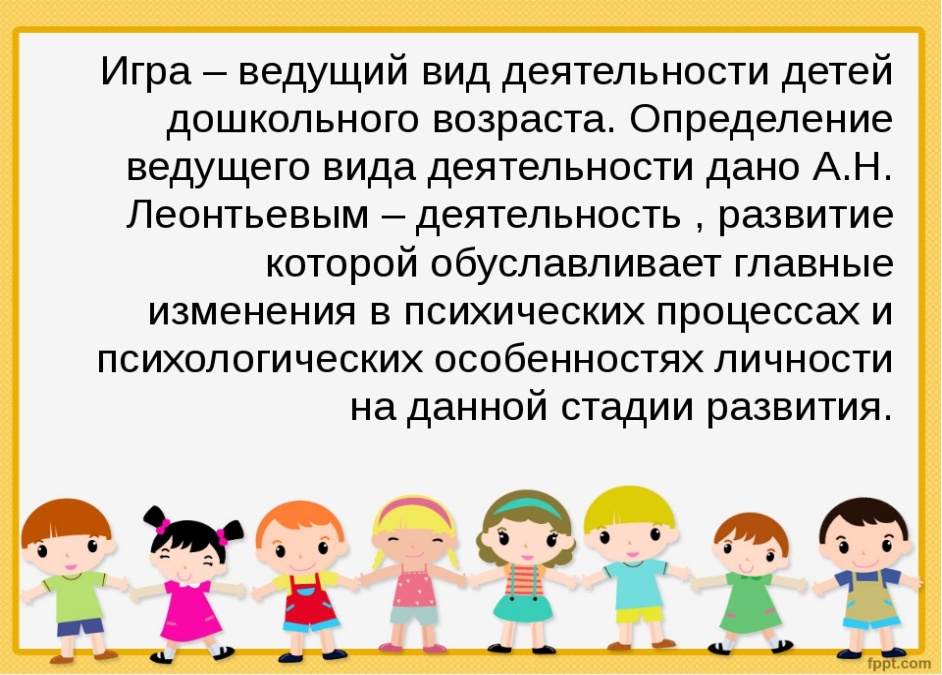 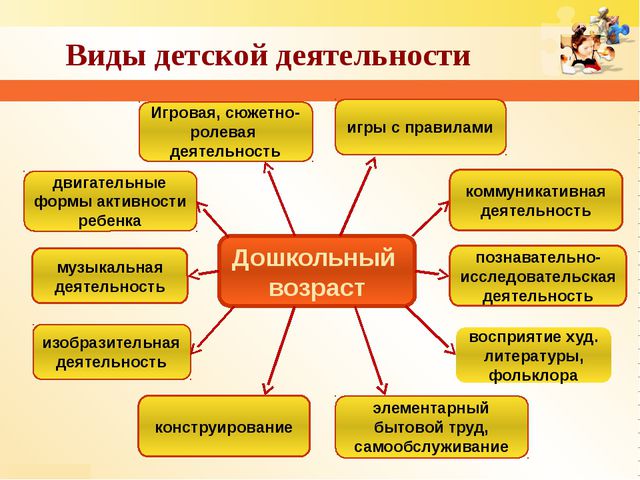 Значение игры для развития личности детей раннего и дошкольного возраста.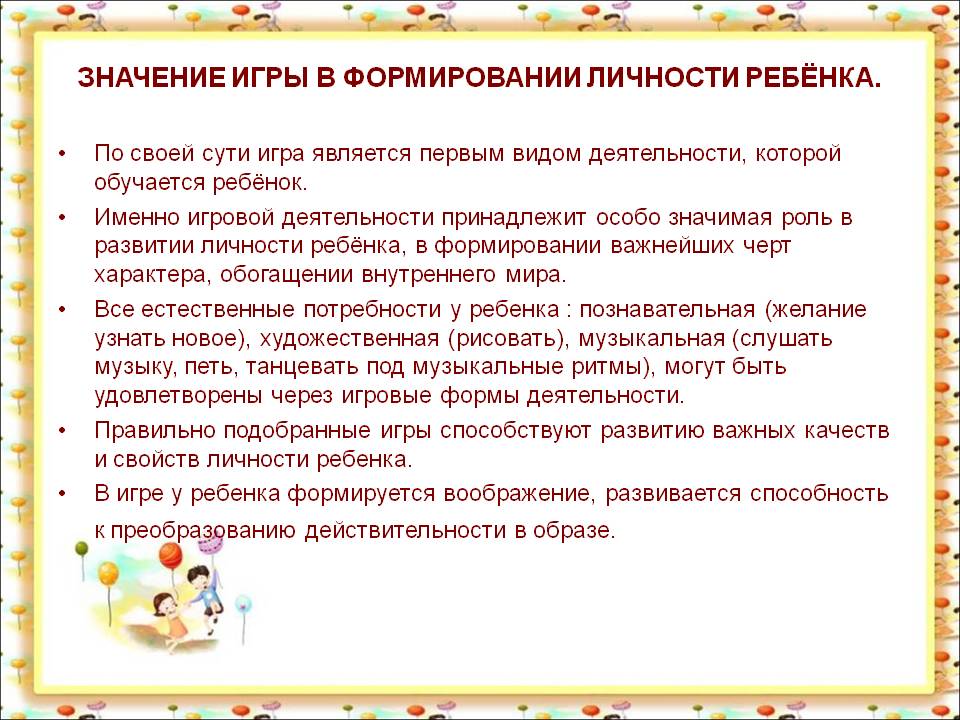 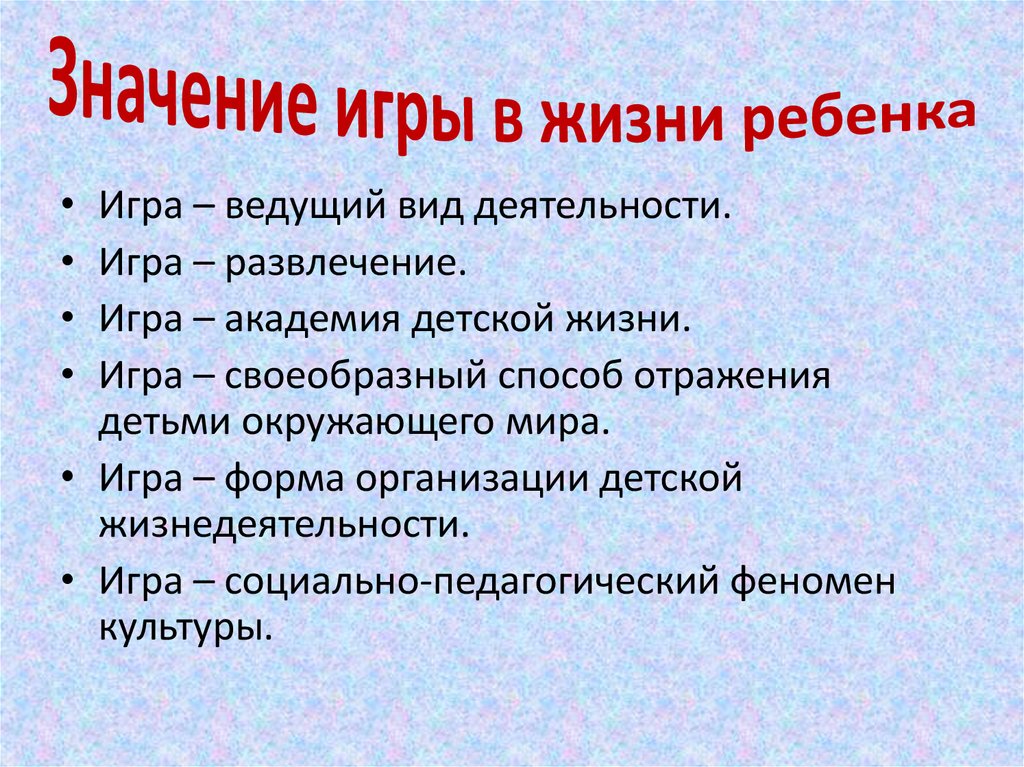 Значение игры для развития психики детей раннего и дошкольного возраста.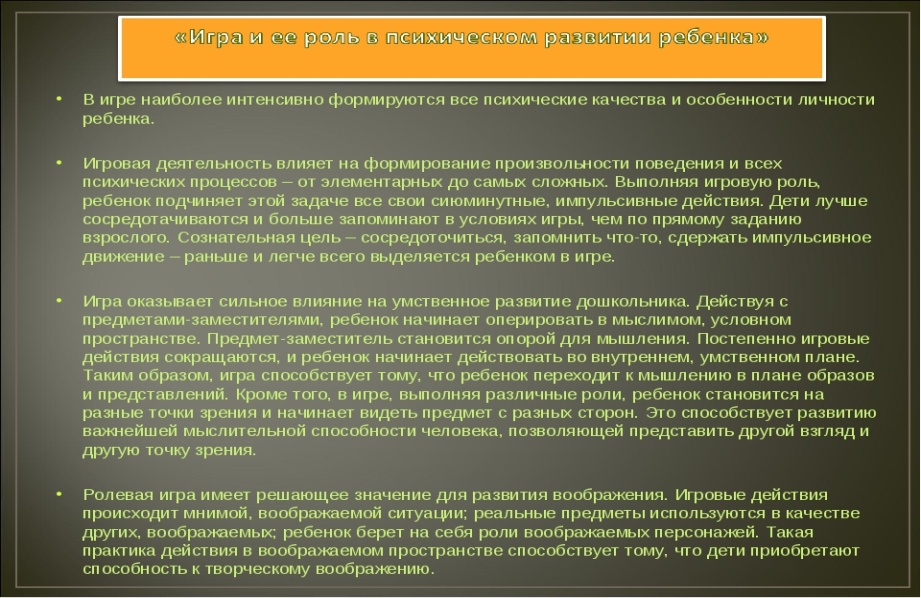 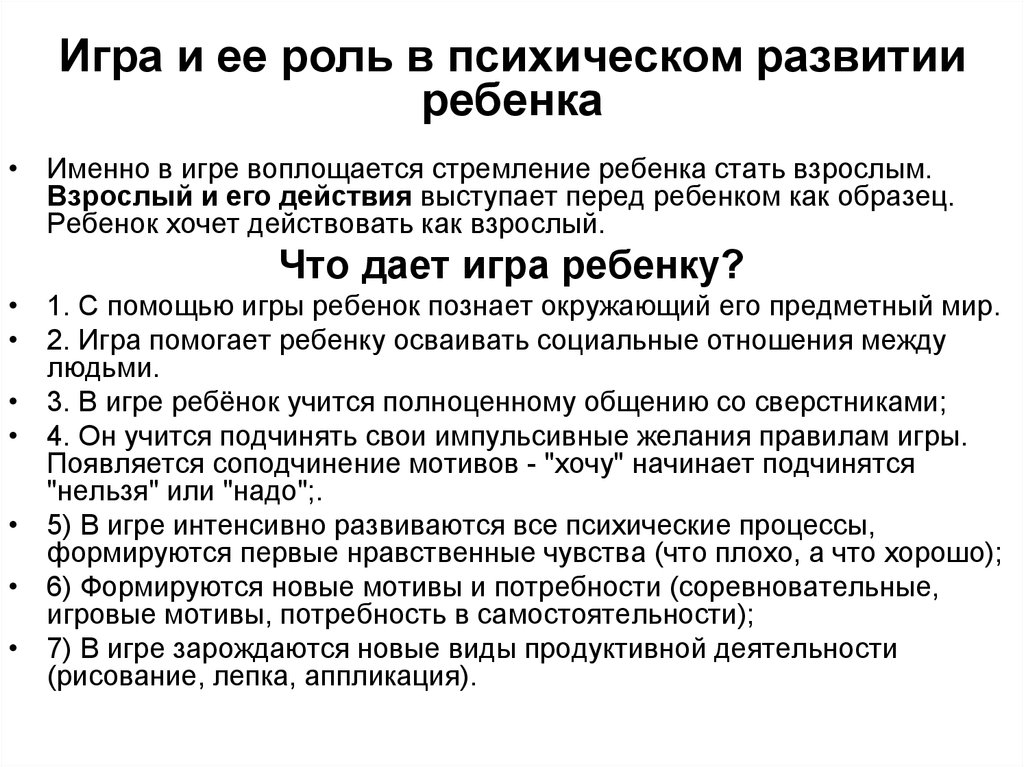 Понятие игры. Источники детской игры. Функции игры.Игра – форма деятельности в условных ситуациях, направленных на воссоздание и усвоения общественного опыта 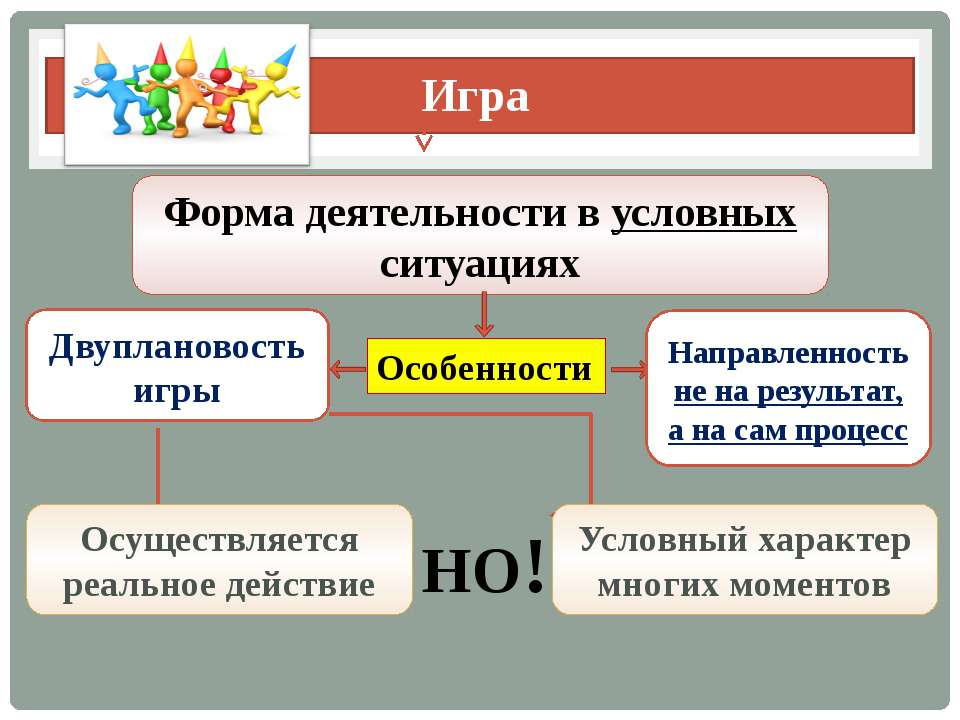 Источники детской игры: естественно-органические и социально-культурные. Дети гораздо больше живут естественно-органическими потребностями, чем социально-культурными. К последним их приучают путем воспитания.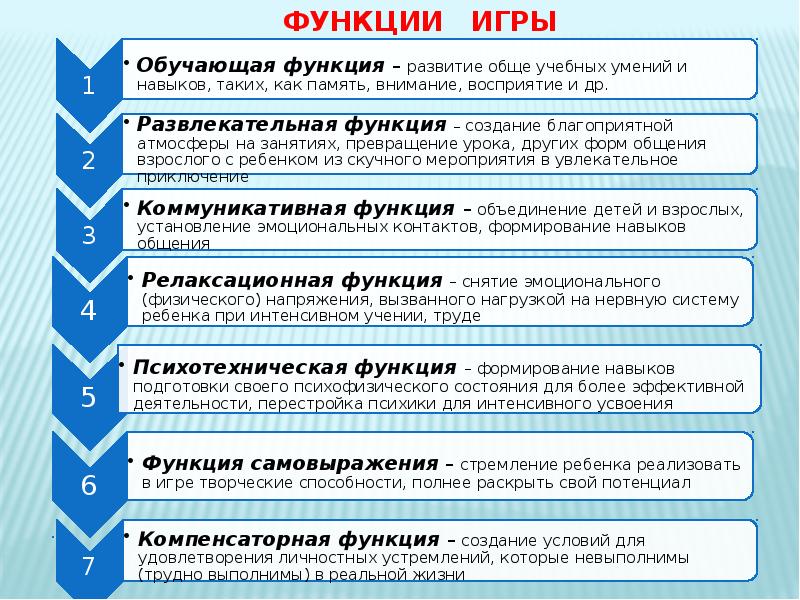 Игра как педагогическое явление. Виды игр. Классификация игр.В педагогическом процессе игра выступает не только как собственная деятельность ребенка, но и как явление педагогическое.Игра подобна учебной деятельности, это особая форма детской жизни, выработанная или созданная обществом для управления развитием детей; в этом плане она есть особая педагогическая конструкция.В игре мы воспитываем, обучаем, развиваем, поэтому мы можем говорить об игре как явлении педагогическом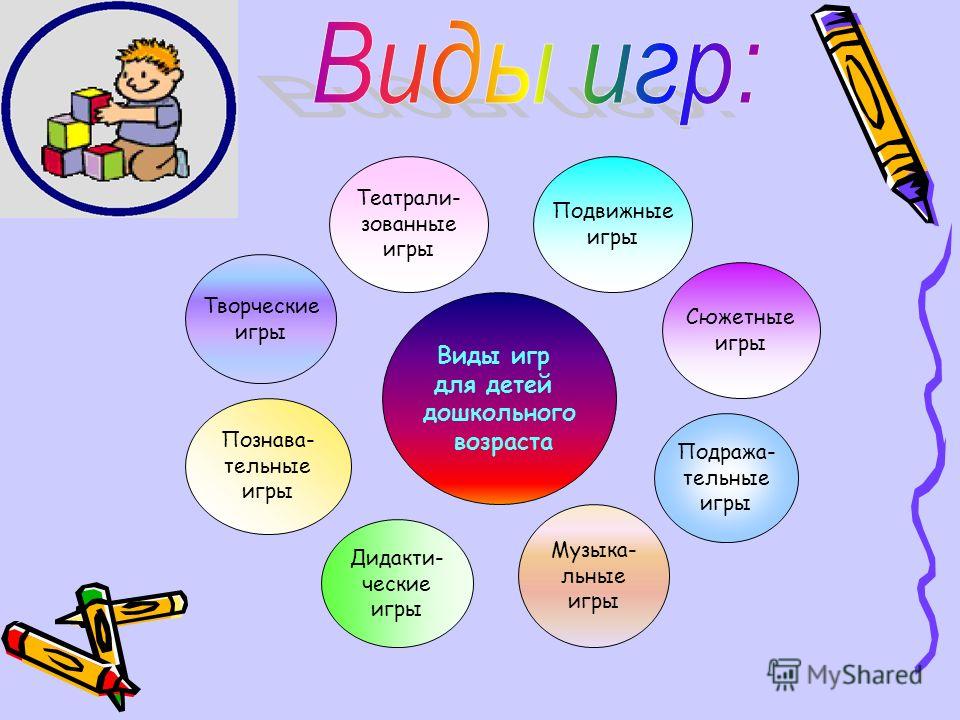 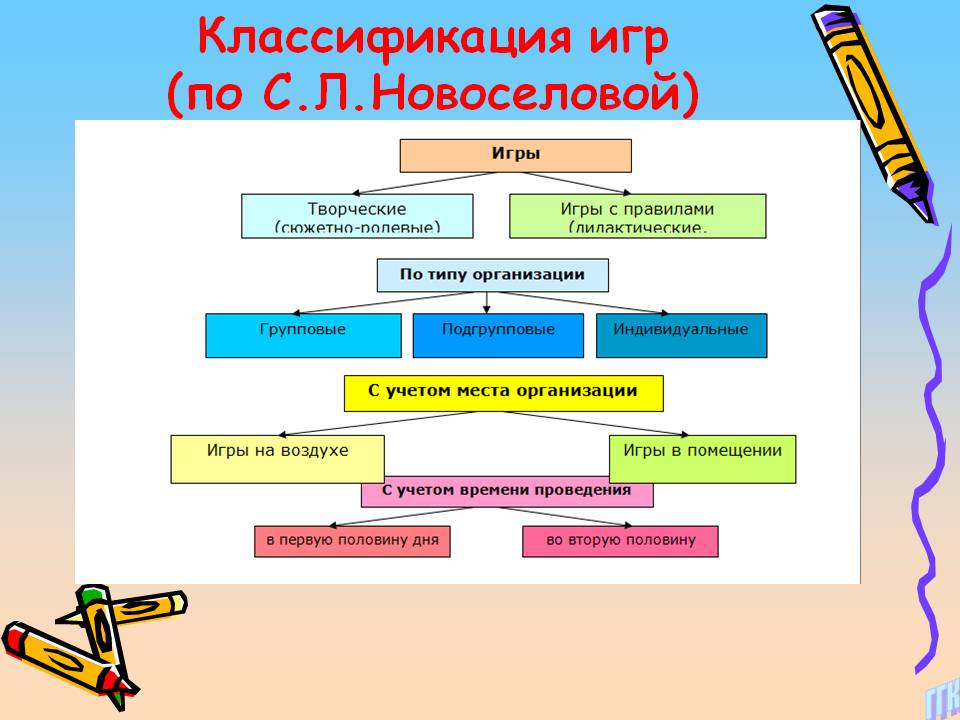 Строение (структура) игровой деятельности. Развитие игры детей дошкольного возраста.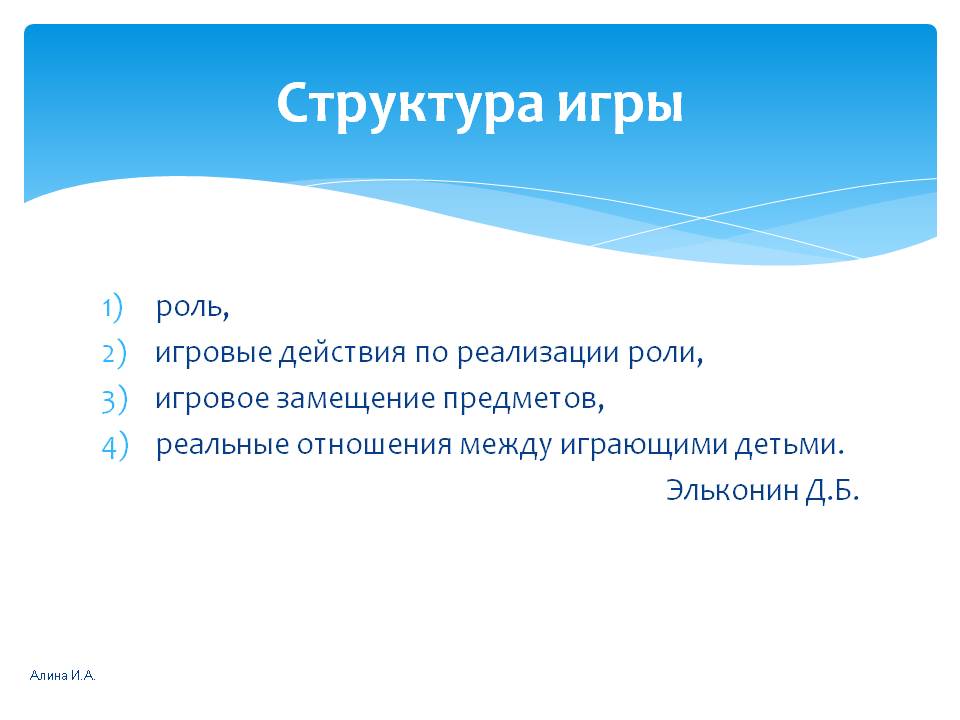 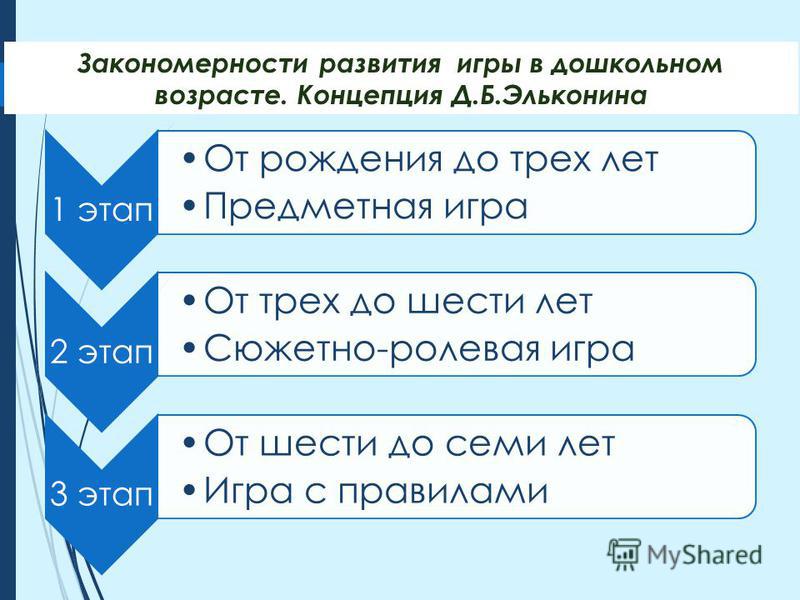 Общая характеристика игровой деятельности. Условия развития игровой деятельности дошкольников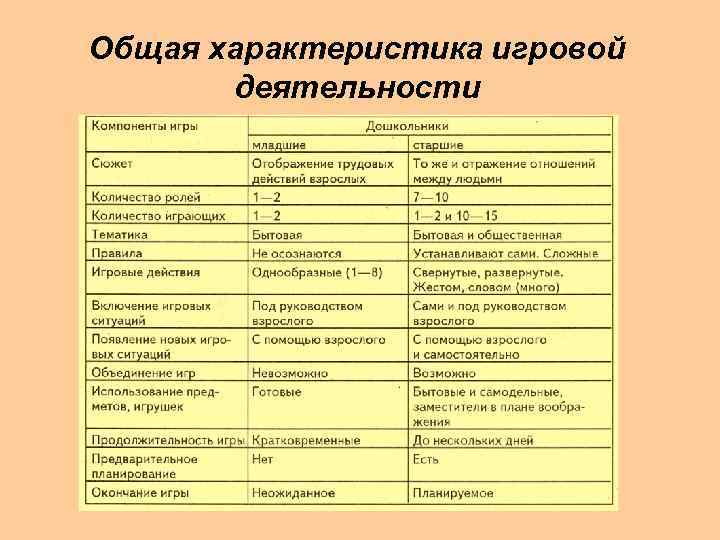 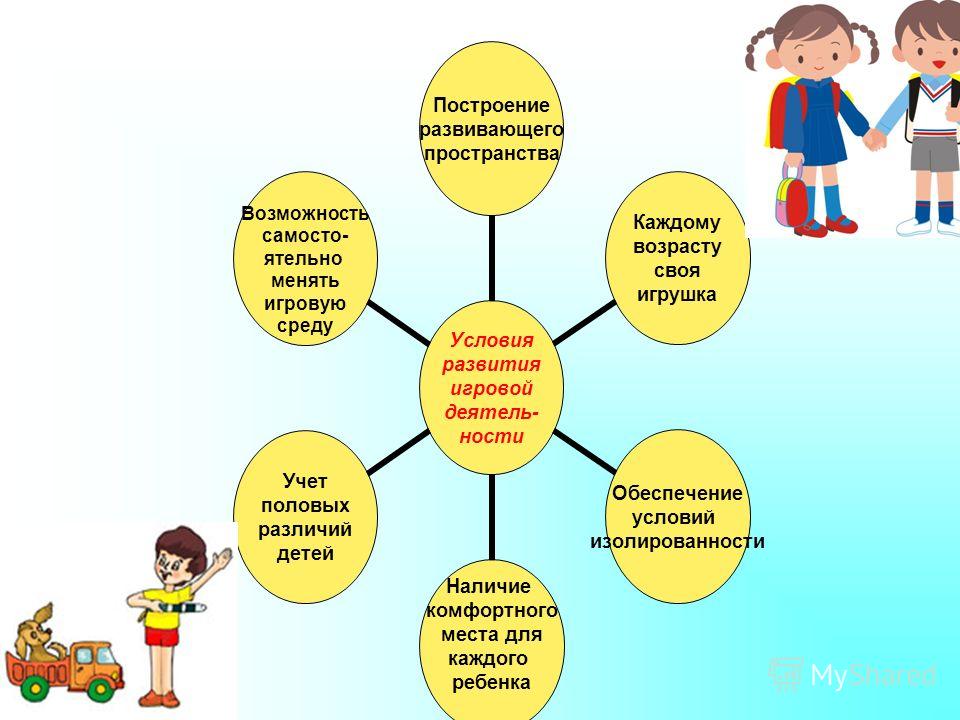 Классификация игрушек. Роль игрушки в воспитании и развитии детей раннего и дошкольного возраста.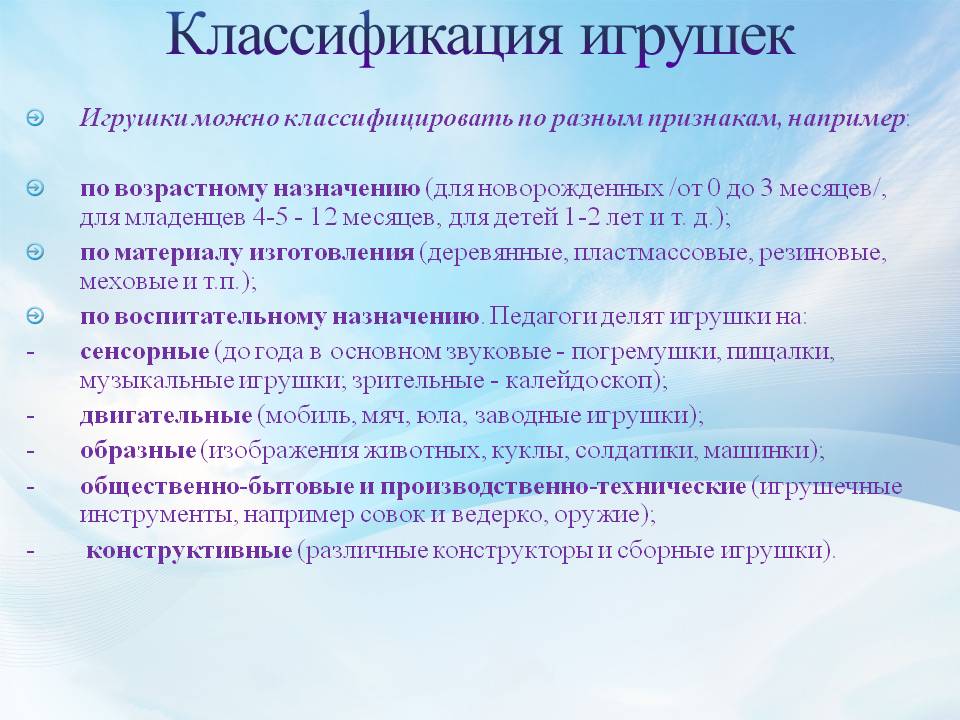 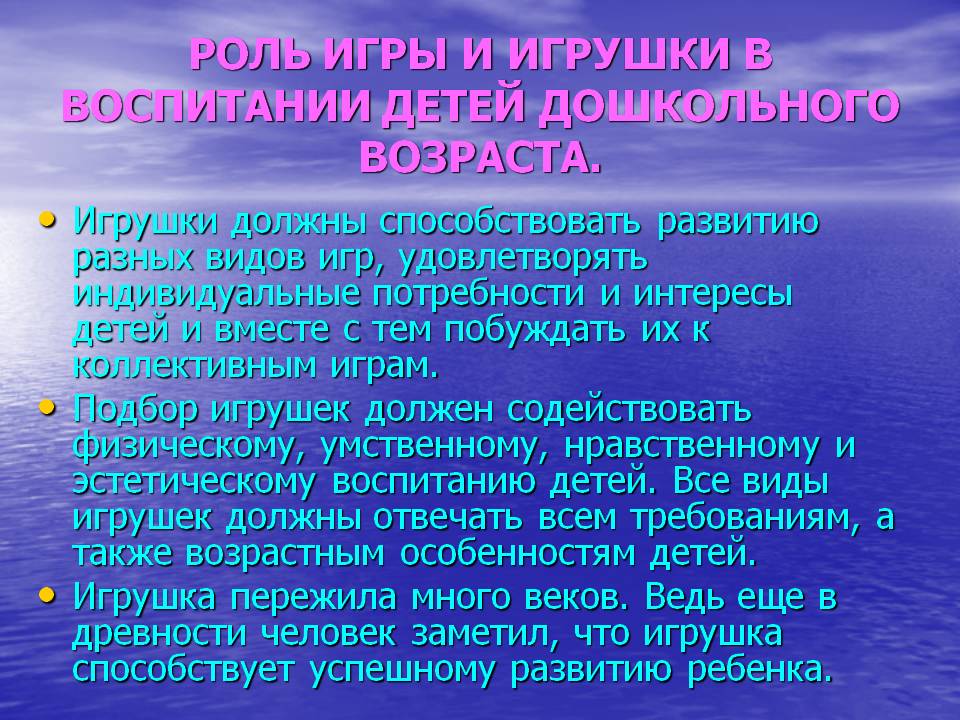 Понятие сюжетно-ролевой игры, функции, особенности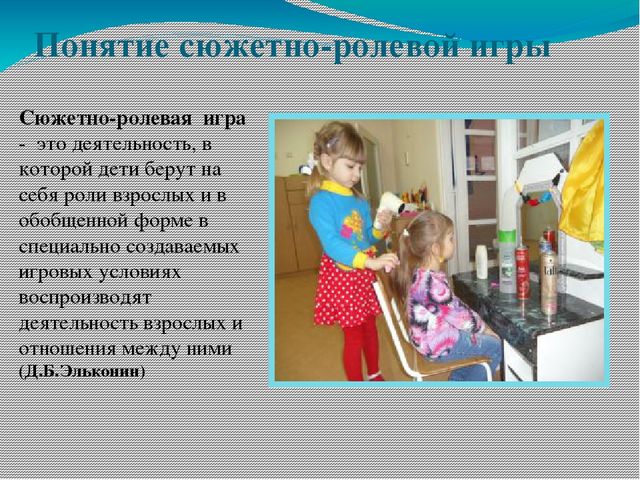 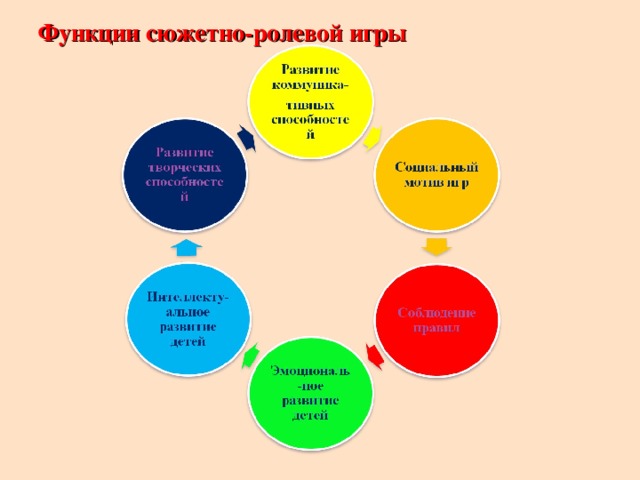 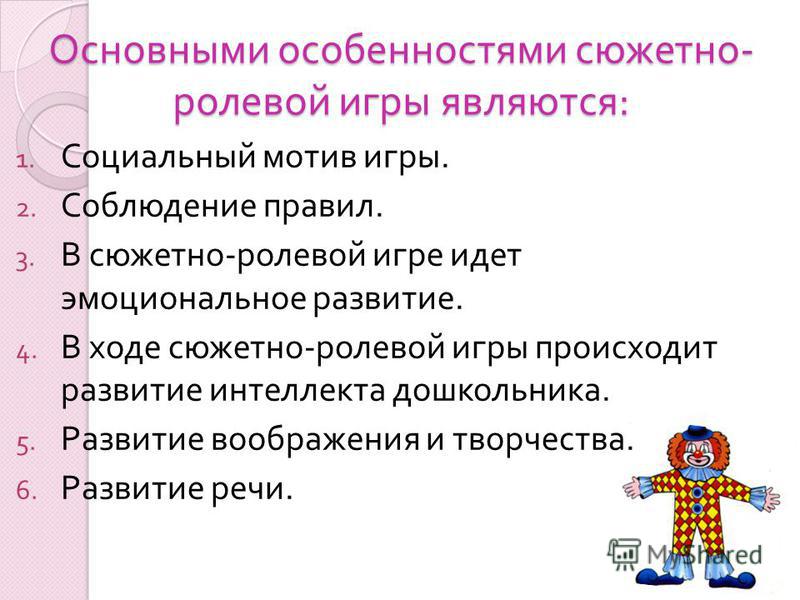 Виды сюжетно-ролевых игр, тематика.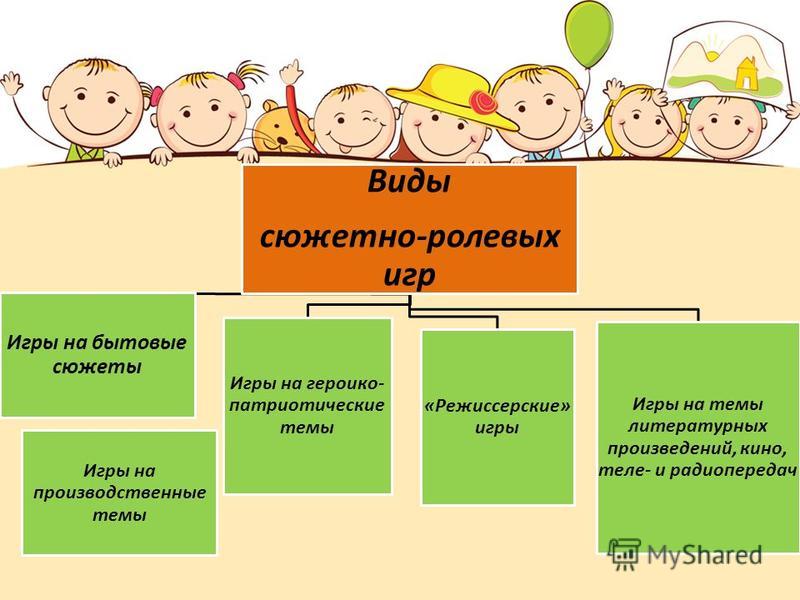 Значение сюжетно-ролевых игр для развития детей дошкольного возраста 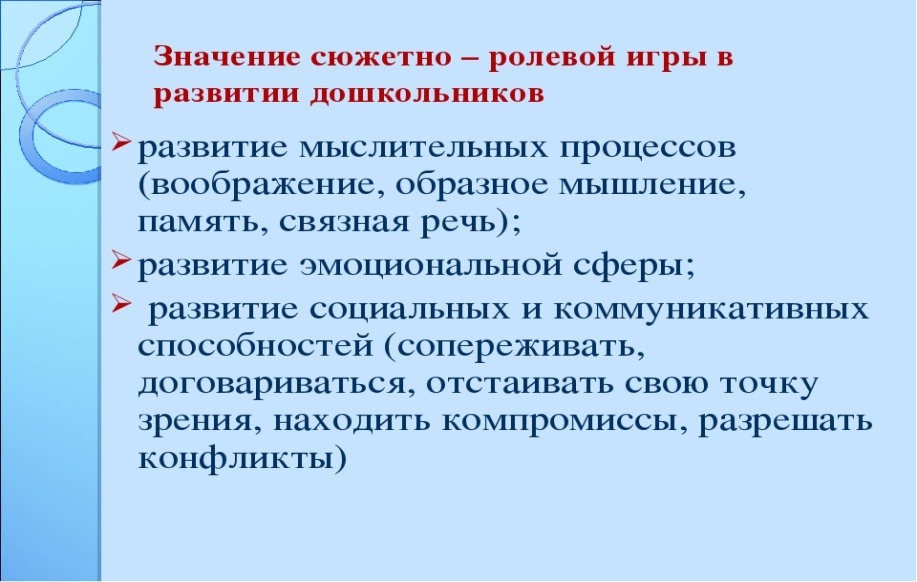 Уровни развития сюжетно-ролевой игры 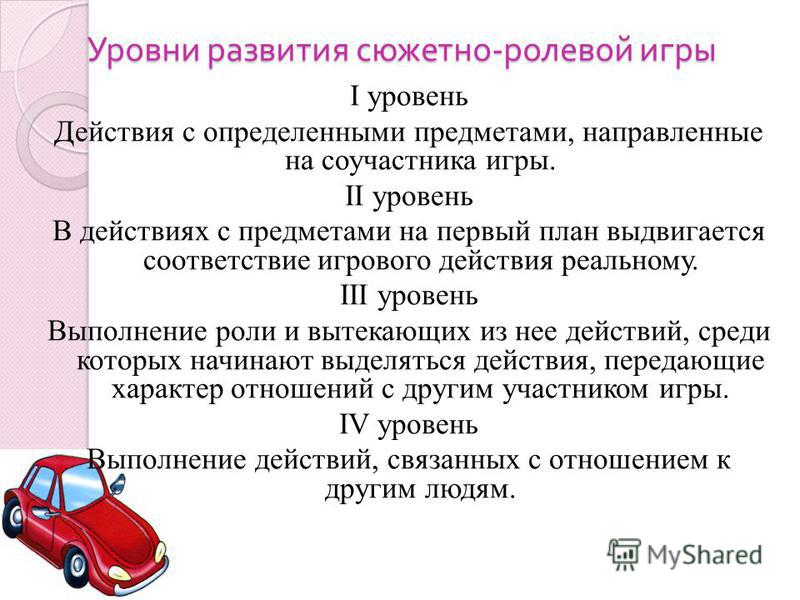 Структура сюжетно-ролевых игр.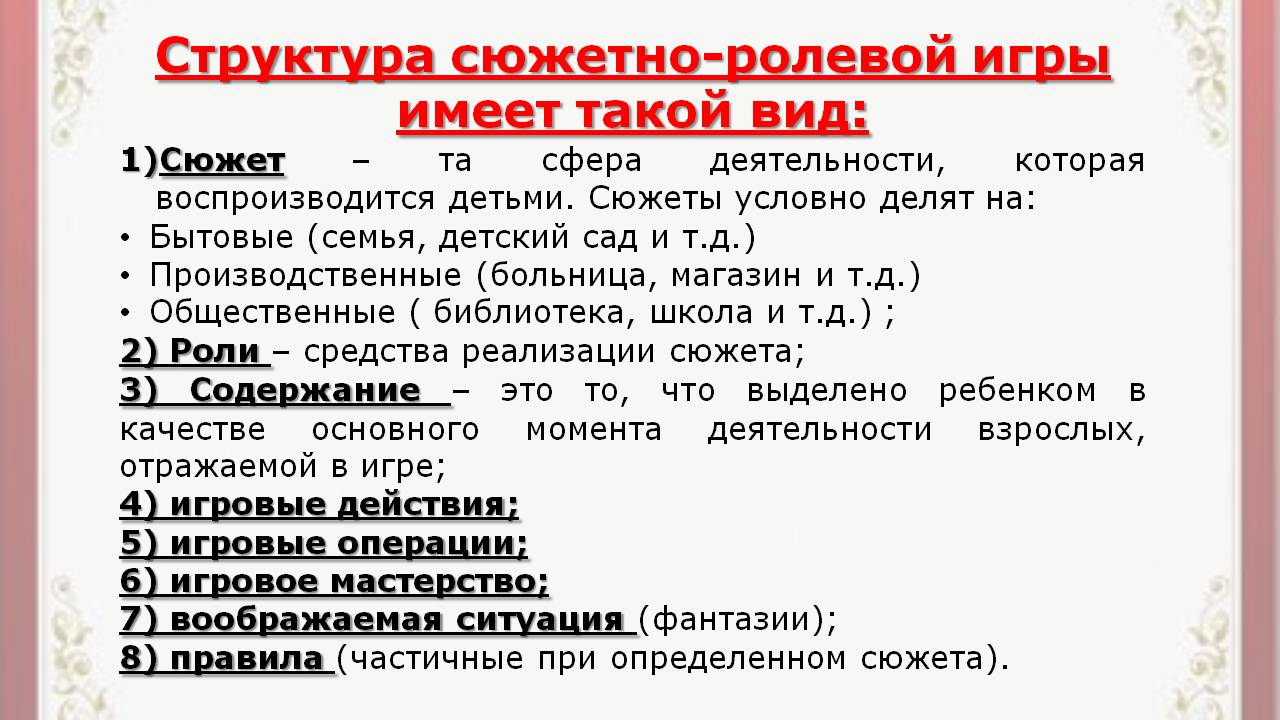 Содержание сюжетно-ролевых игр детей дошкольного возраста.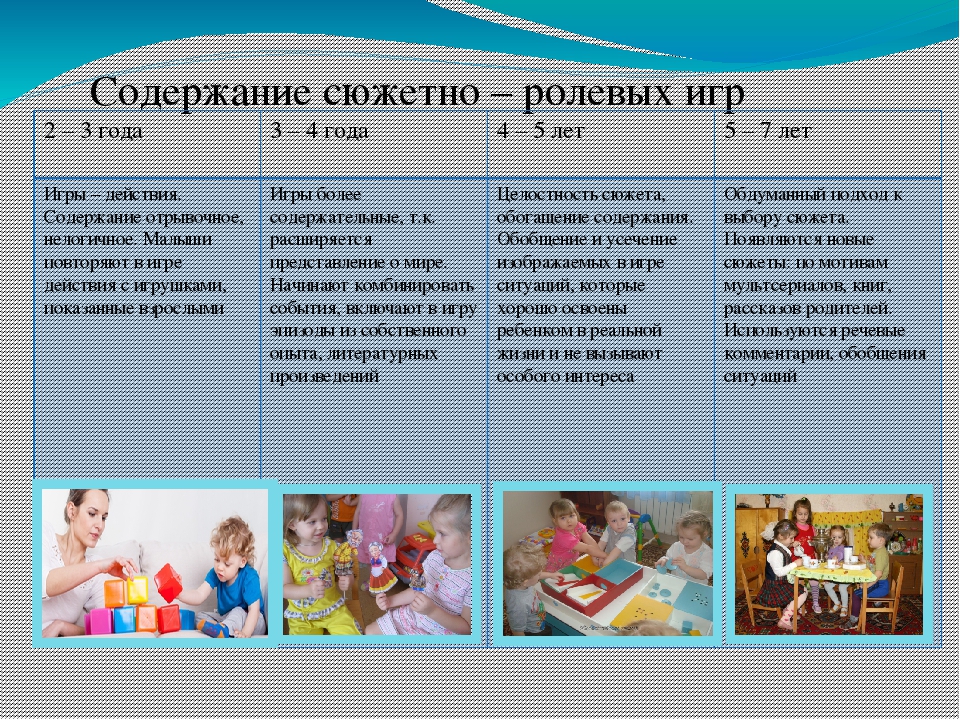 Понятие о театрализованной игре. Классификация театрализованных игр.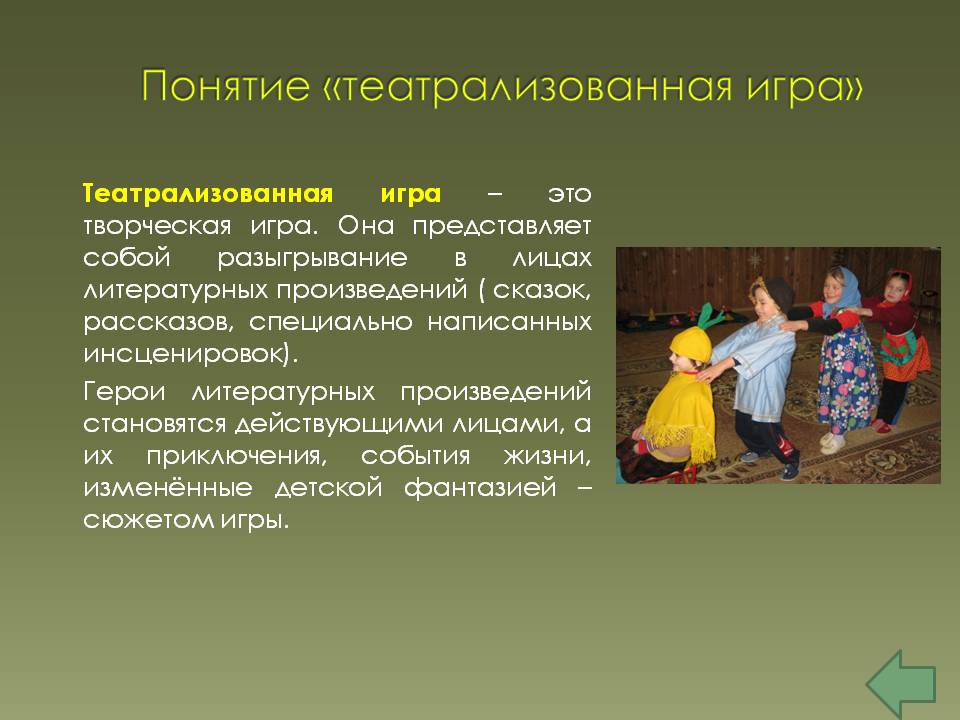 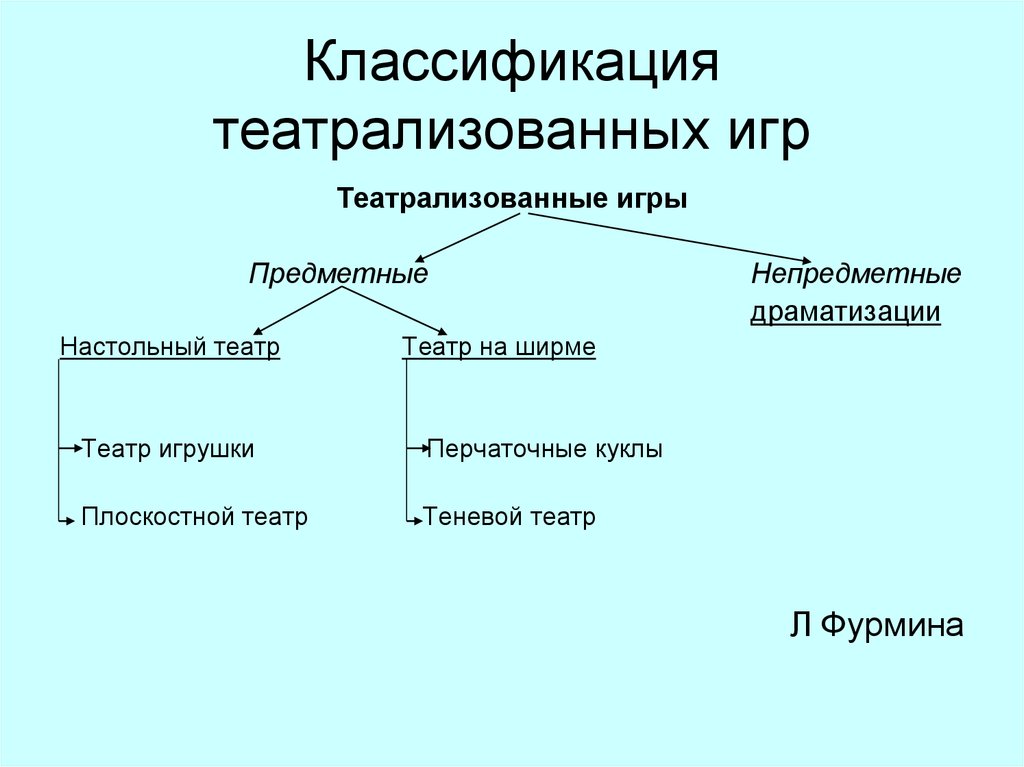 Особенности игры-драматизации, ее значение.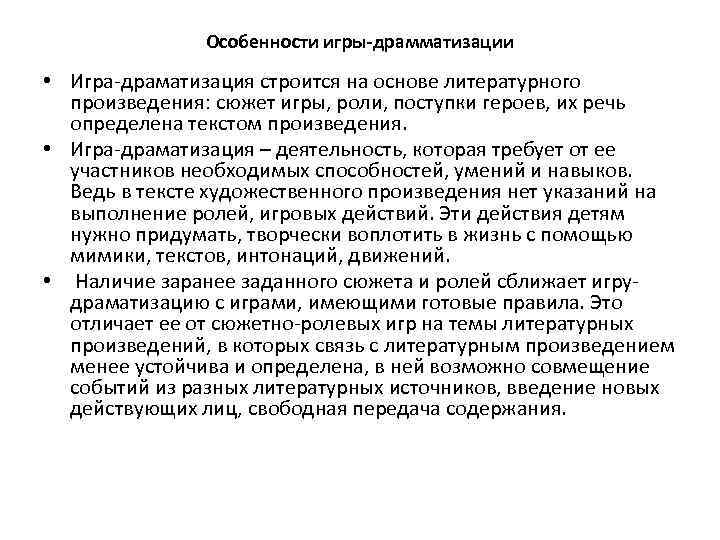 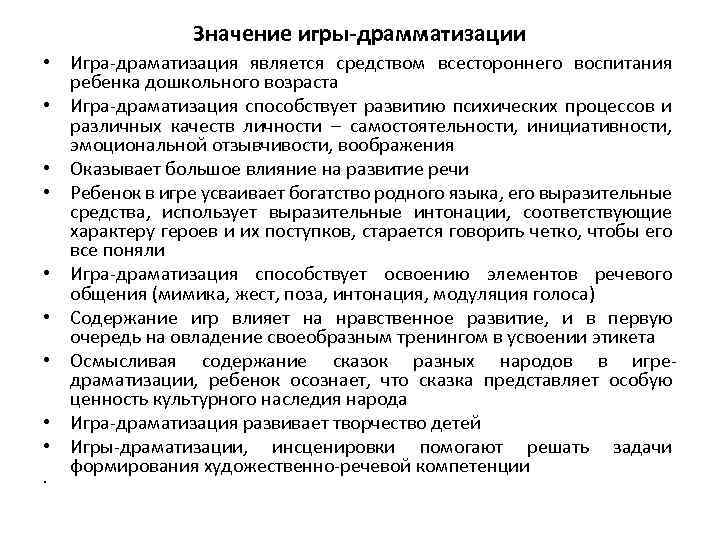 Содержание игр-драматизаций. Возможности использования игр-драматизаций для обучения и воспитания дошкольников.Тематика и содержание игр-драматизаций  имеют нравственную направленность, которая заключена в каждой сказке, литературном произведении и должна найти место в импровизированных постановках.Развивающие возможности игр-драматизаций Игра-драматизация является полифункциональным средством всестороннего воспитания и развития детей дошкольного возраста, которое способствует развитию творческих способностей и познавательной активности детей, их нравственному развитию, способствует развитию воображения, развивает речь, память, внимание, ассоциации, технические и художественные способности, двигательный ритм, пластичность. Благодаря этому воспитываются такие качества личности ребёнка старшего дошкольного возраста как самостоятельность, инициативность, ответственность, чувство партнёрства. Возрастные особенности развития театрализованных игр в дошкольном возрасте.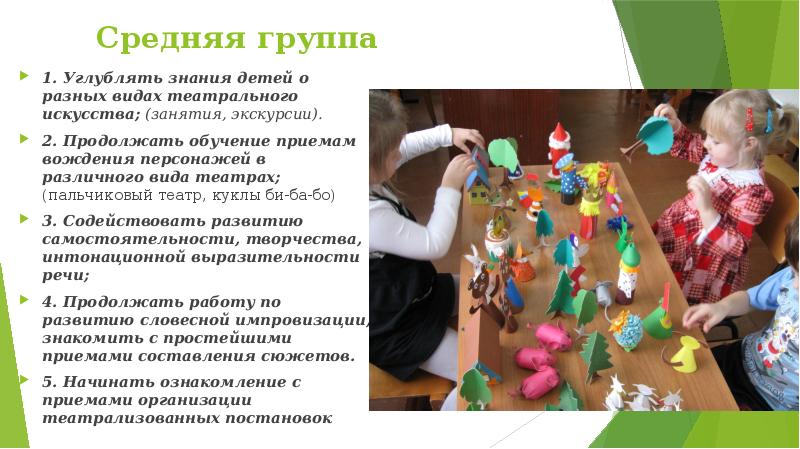 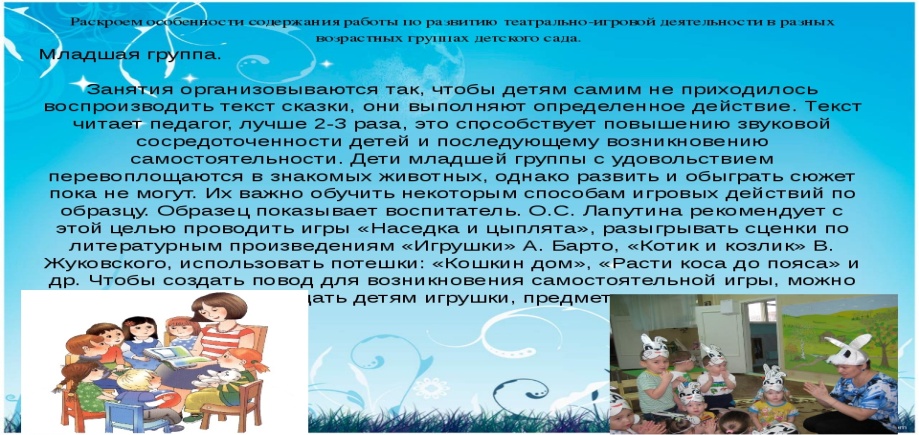 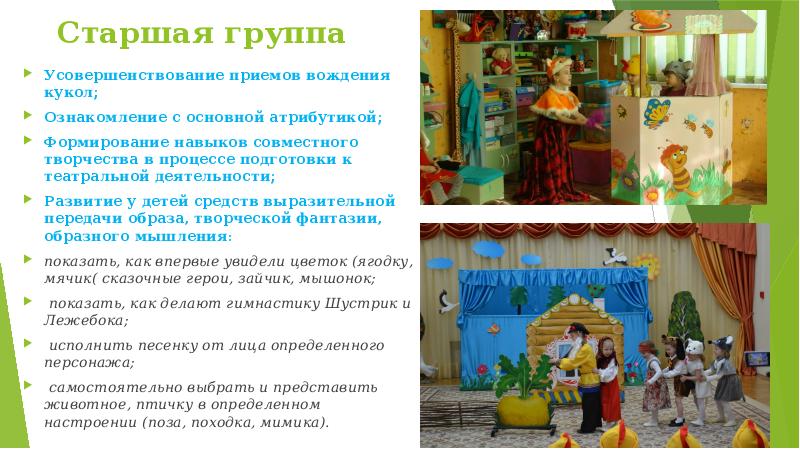 Особенности режиссерских игр детей дошкольного возраста.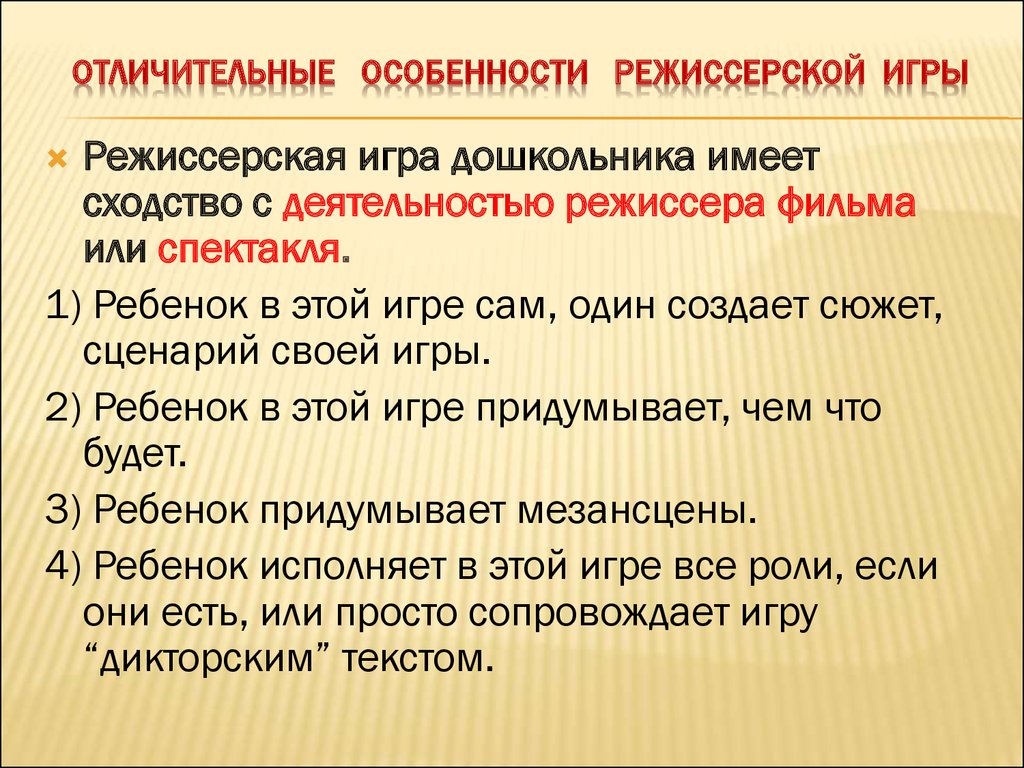 Творческие строительно-конструктивные игры, значение, особенности.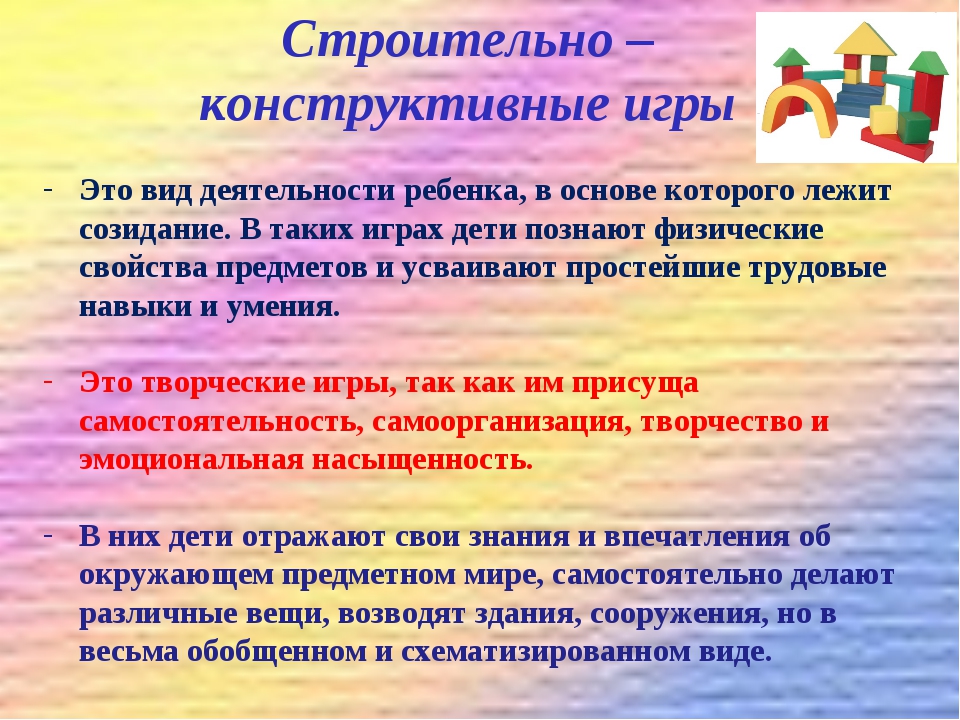 Возможности использования строительно-конструктивных игр для обучения, воспитания и развития дошкольников.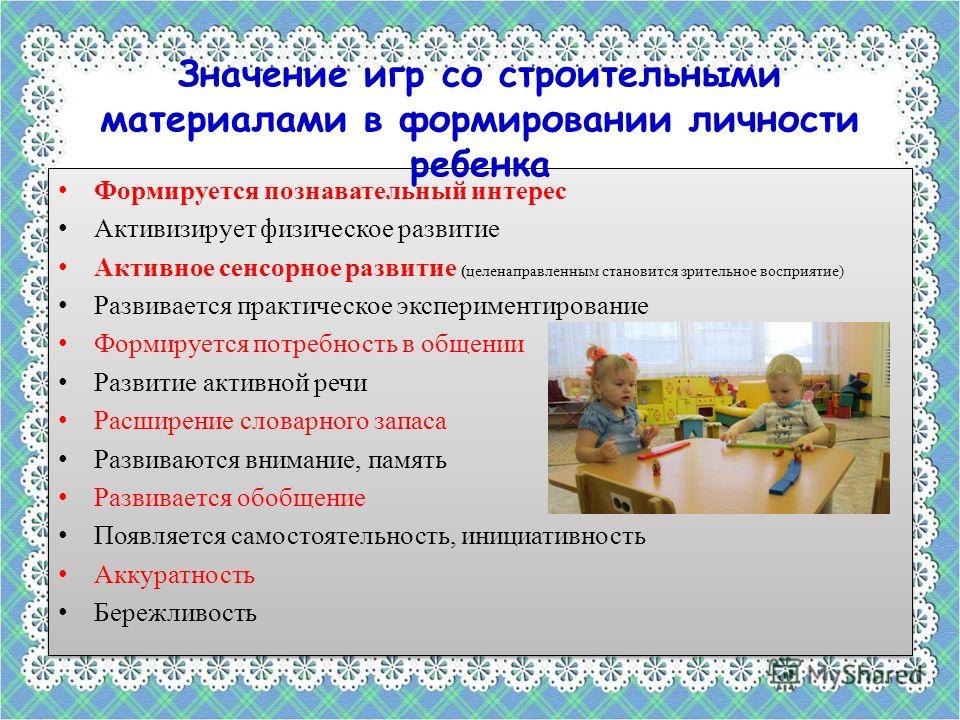 Структура, особенности, значение подвижных игр. 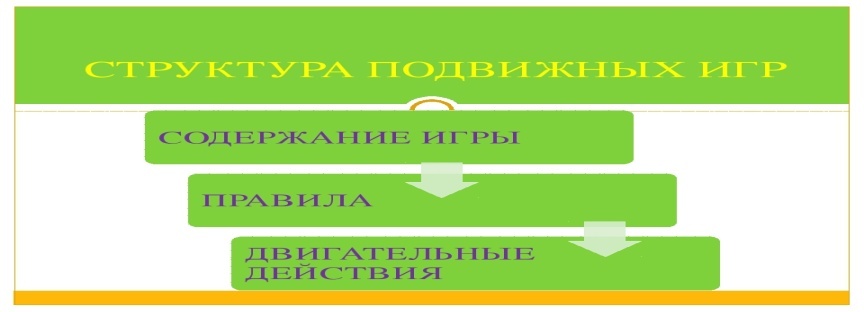 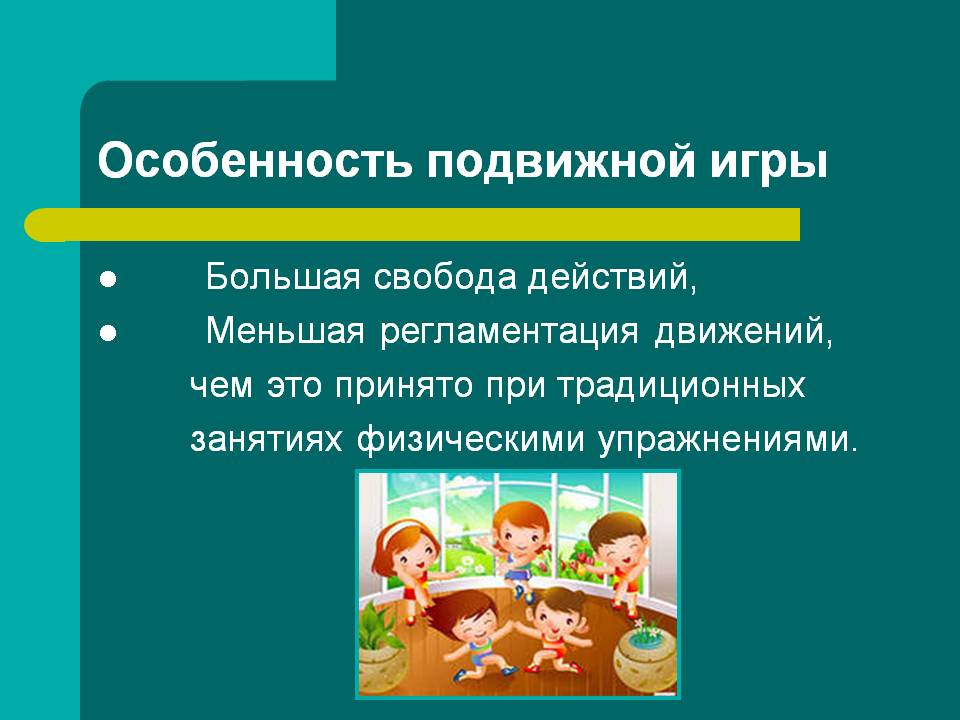 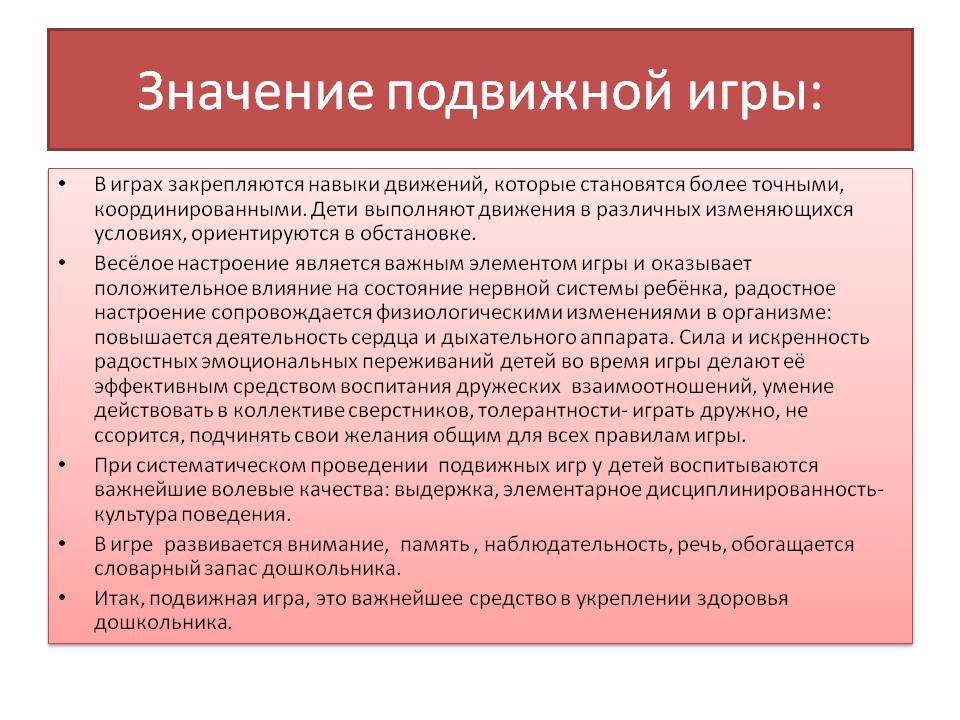 Классификация подвижных игр.Требования к проведению подвижных игр.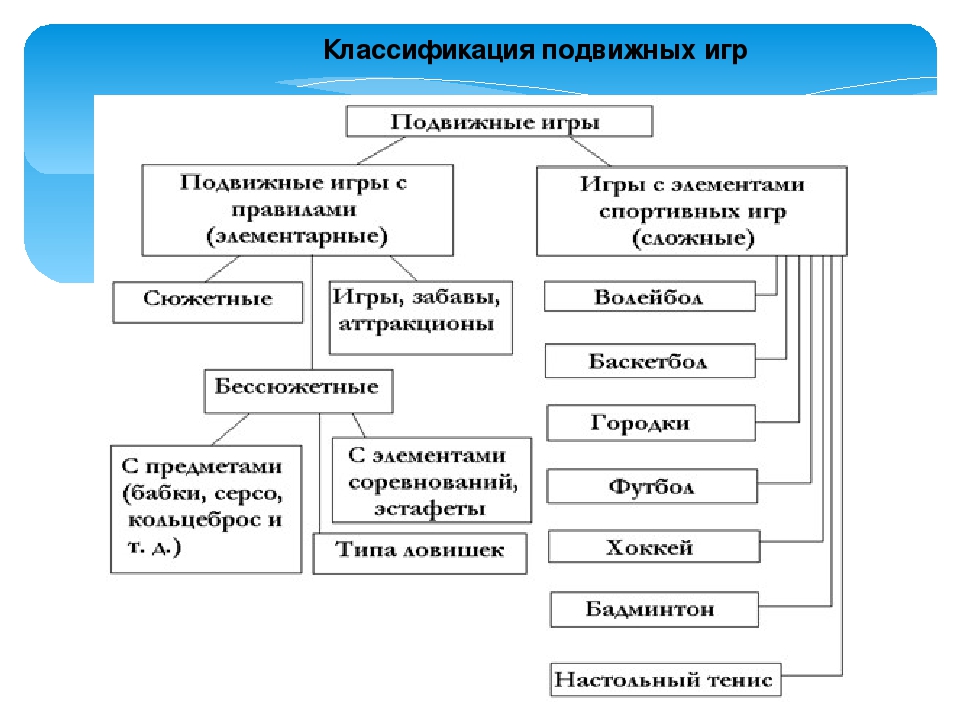 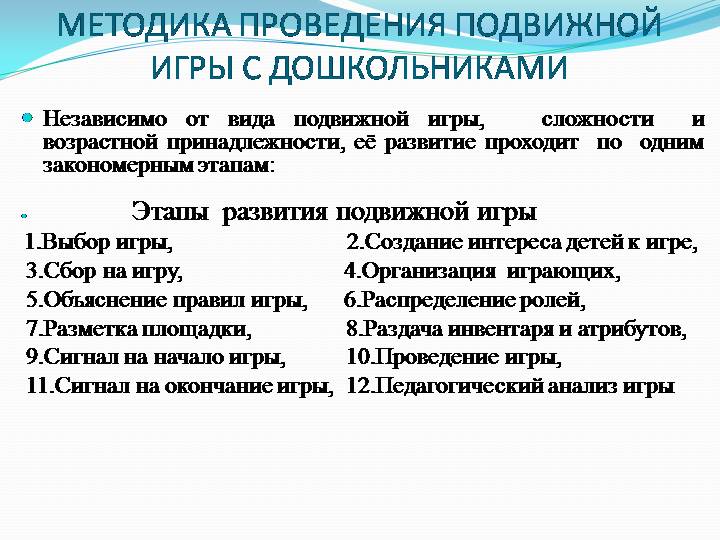 Народные игры, особенности, цель, значение.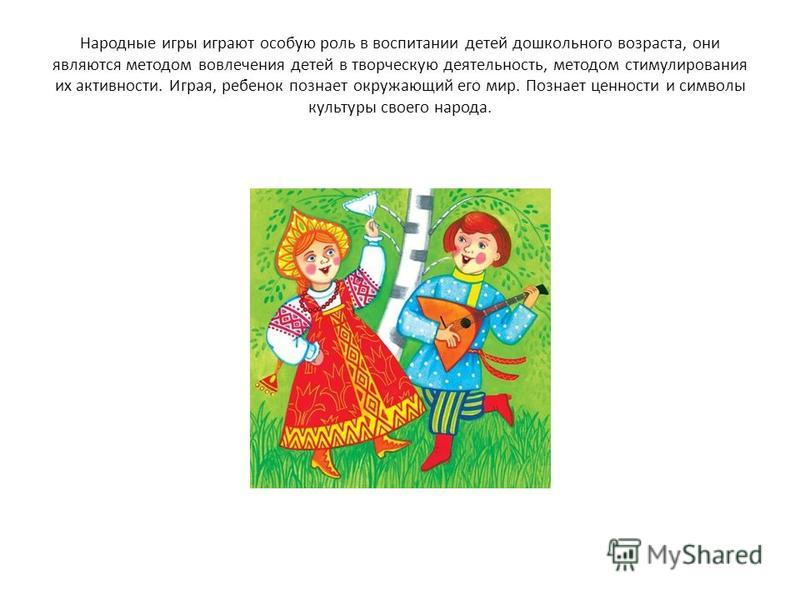 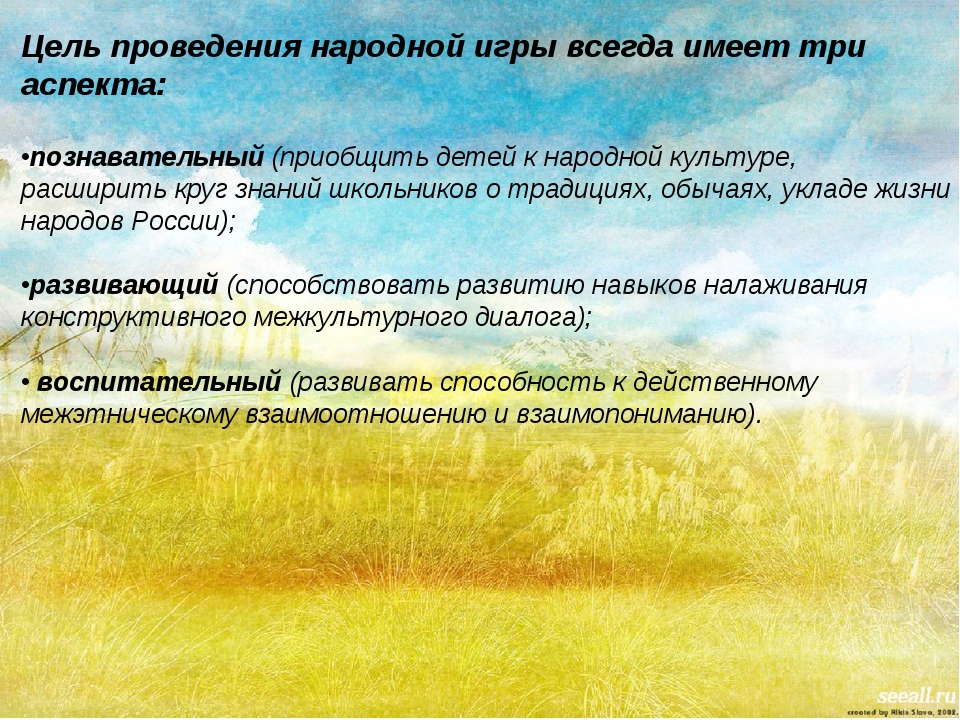 Понятие о дидактической игре. Значение дидактической игры. 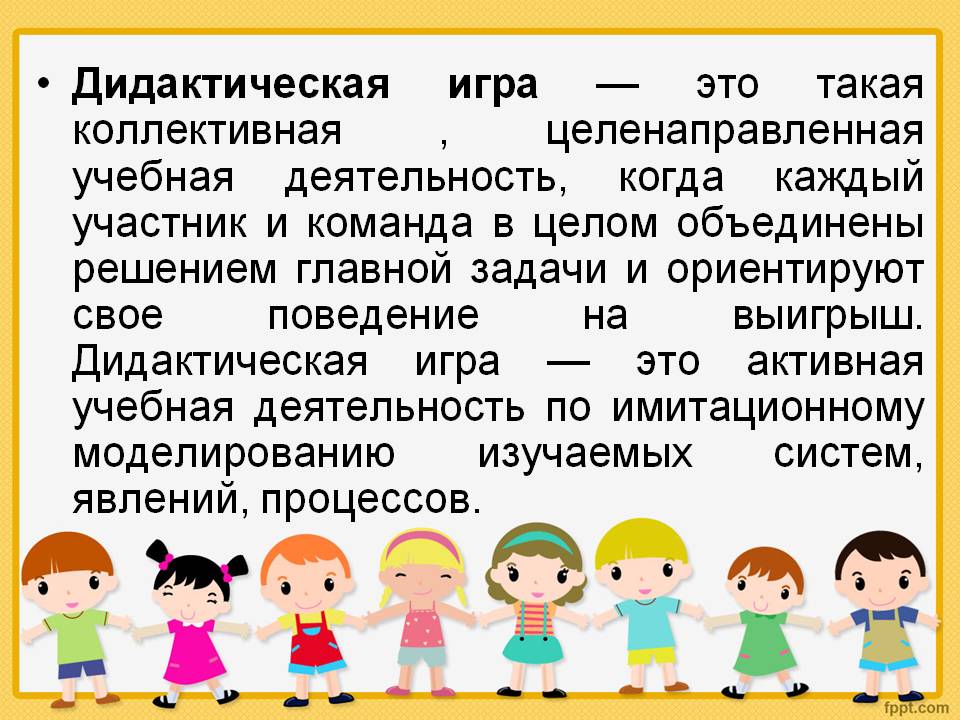 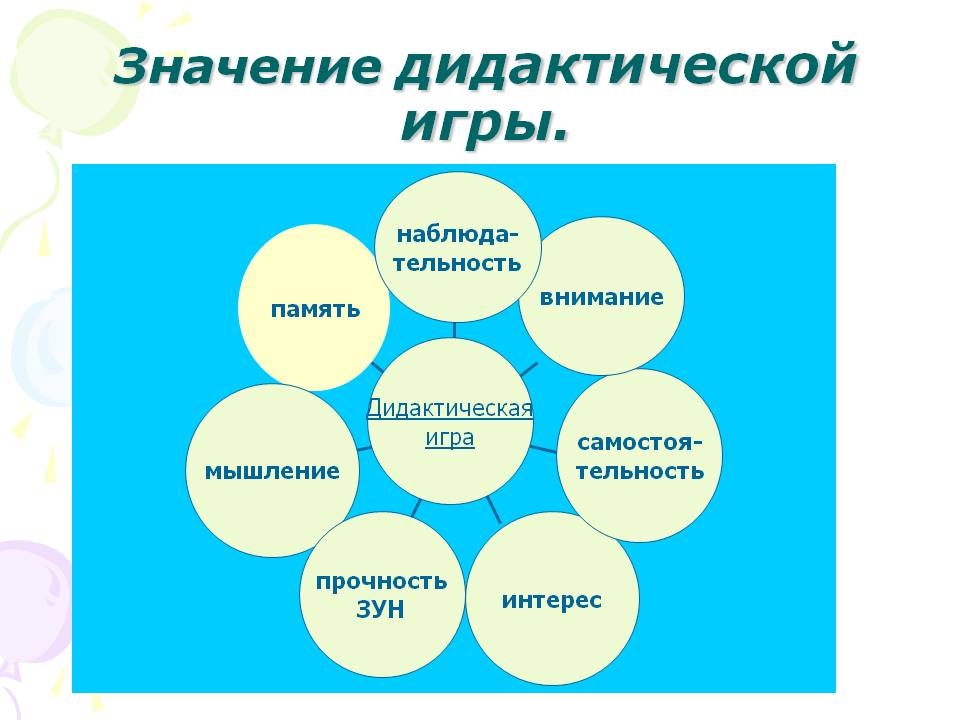 Функции дидактических игр. Принципы дидактических игр.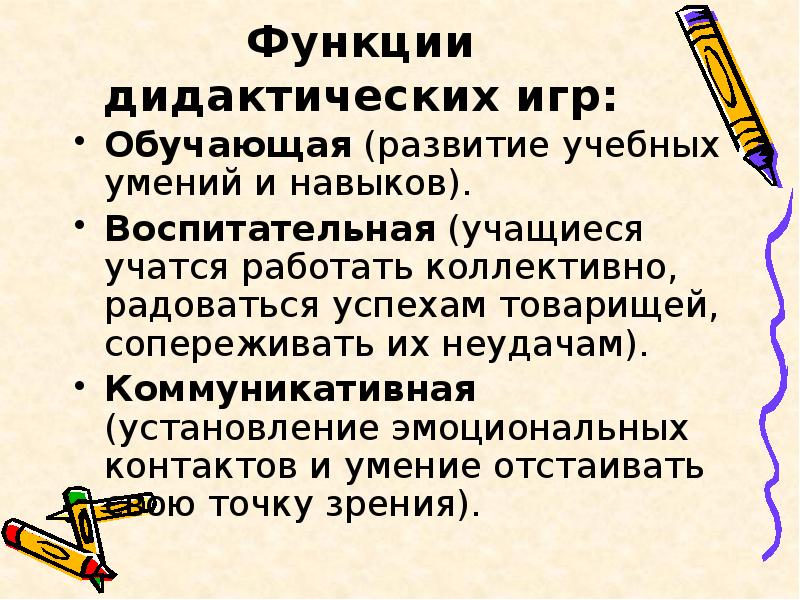 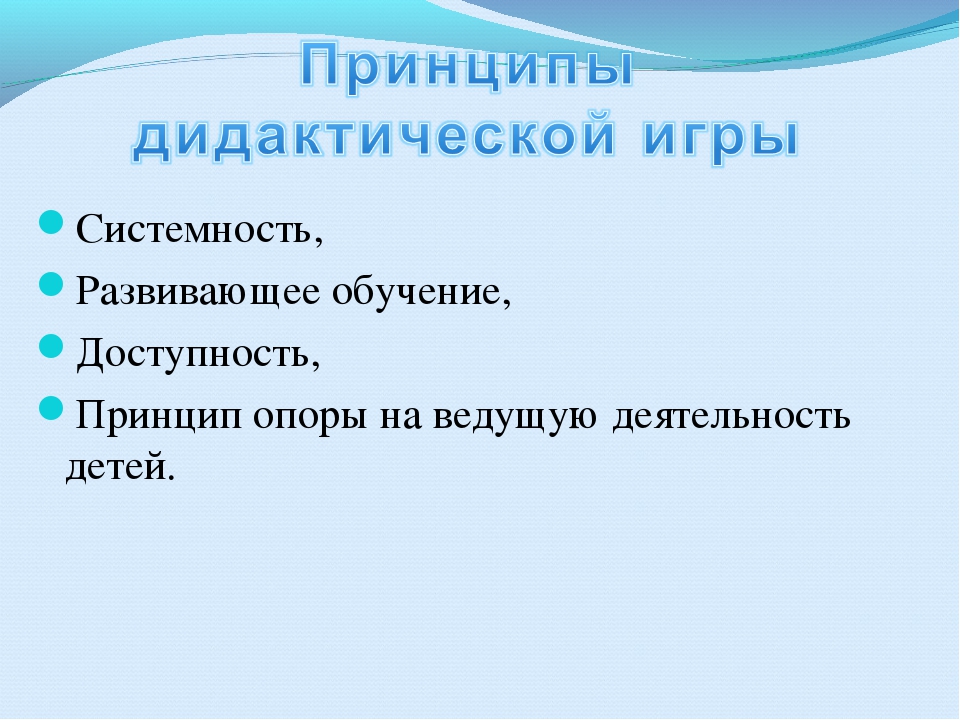 Структура дидактических игр. Этапы организации дидактических игр.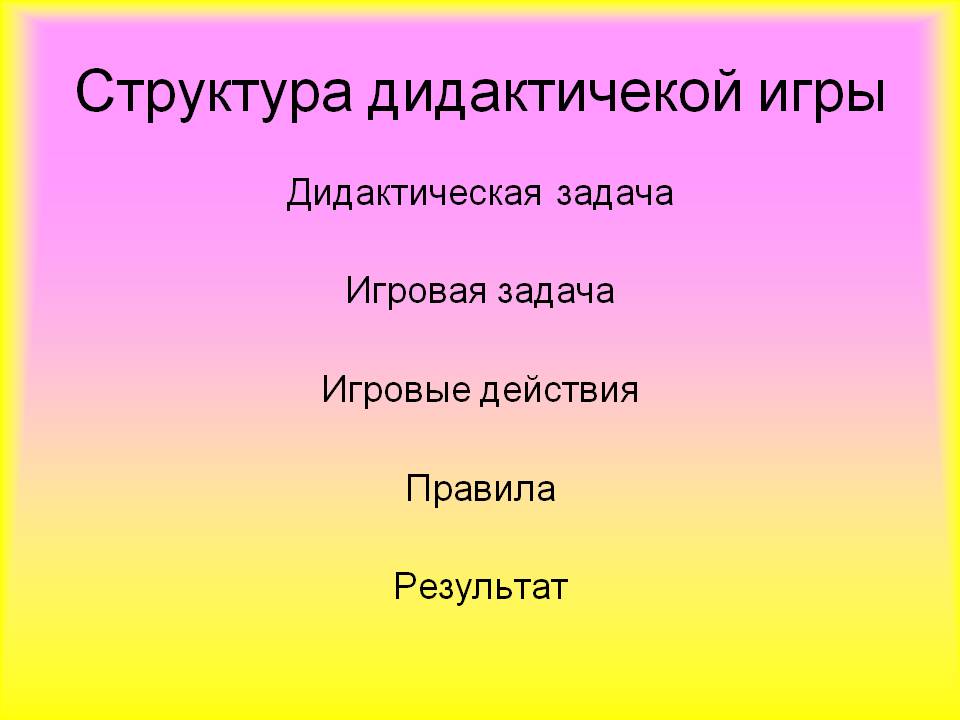 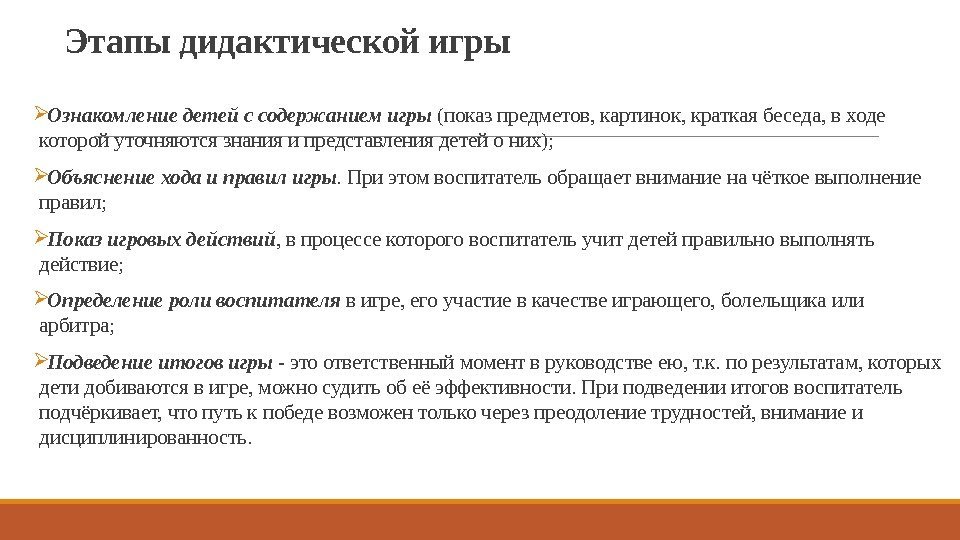 Виды дидактических игр. Типы дидактических игр.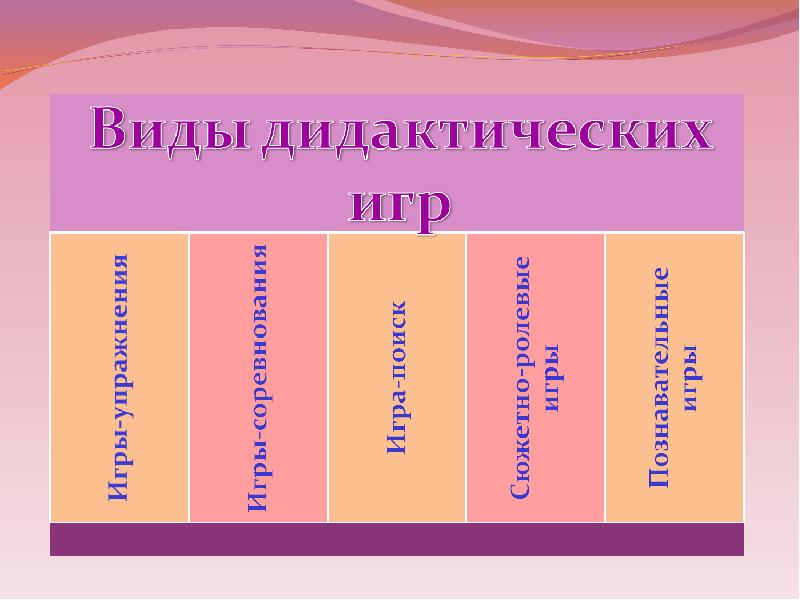 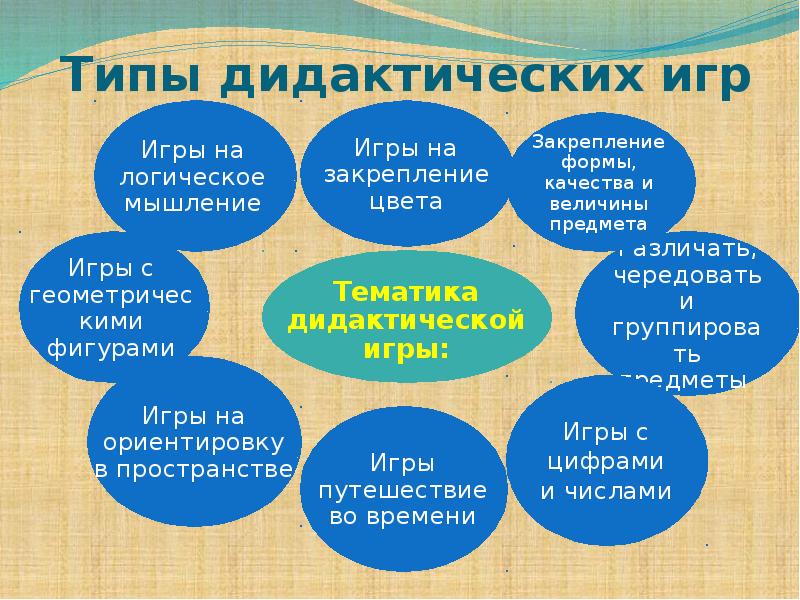 Характеристика развивающих игр, особенности, значение.Развивающие игры — игры, в процессе которых происходит развитие или усовершенствование различных навыков. Понятие развивающих игр связано, в основном, с детским периодом жизни человека. Дети, играющие в развивающие игры, тренируют собственные мышление, изобретательность, воображение, креативность. Термин «развивающие игры» может также употребляться для обозначения серий гимнастических упражнений с ребенком младенческого возраста для развития тонуса мышц и общей подготовки.С развивающими играми связан термин «раннее развитие детей»[1][2][3][4][5] и методики Монтессори, Домана, Никитиных (игры «Сложи узор», «Кубики для всех», «Уникуб»), Н. А. Зайцева («Кубики Зайцева»)[6] [7] [8], детские спортивно-игровые комплексы В. С. Скрипалева[ В развивающих играх — в этом и заключается их главная особенность — объединяется один из основных принципов обучения от простого к сложному с очень важным принципом творческой деятельности самостоятельно по способностям, когда ребенок может подняться до «потолка» своих возможностей. Развивающие игры — игры, в процессе которых происходит развитие или усовершенствование различных навыков. Понятие развивающих игр связано, в основном, с детским периодом жизни человека. Дети, играющие в развивающие игры, тренируют собственные мышление, изобретательность, воображение, креативность. Термин «развивающие игры» может также употребляться для обозначения серий гимнастических упражнений с ребенком младенческого возраста для развития тонуса мышц и общей подготовки.С развивающими играми связан термин «раннее развитие детей»[1][2][3][4][5] и методики Монтессори, Домана, Никитиных (игры «Сложи узор», «Кубики для всех», «Уникуб»), Н. А. Зайцева («Кубики Зайцева»)[6] [7] [8], детские спортивно-игровые комплексы В. С. Скрипалева[ В развивающих играх — в этом и заключается их главная особенность — объединяется один из основных принципов обучения от простого к сложному с очень важным принципом творческой деятельности самостоятельно по способностям, когда ребенок может подняться до «потолка» своих возможностей. Цель развивающих игр, структура, содержание.Цель развивающей игры - формирование конкретных психических процессов и способностей детей.Обязательными структурными элементами развивающей игры являются: обучающая и воспитывающая задача, игровые действия и правила.Развивающие игры для детей дошкольного возраста весьма многообразны по своему содержанию, организации и характеру. Но все они направлены на развитие следующих интеллектуальных качеств: память (в особенности зрительная), внимание, умение находить закономерности и зависимости, ошибки или недостатки, умение систематизировать и классифицировать материал, воображение и пространственное представление, способность к комбинированию, способность предугадывать результаты своих действий. Развивающие игры для детей дошкольного возраста отличаются тем, что содержат в себе готовую игровую задачу, предлагаемую детям, правила и игровой материал. Все это обусловливается целью игры, т. е. тем, для чего она создана.Музыкально-дидактические игры, цель, функции, формы, задачи, особенности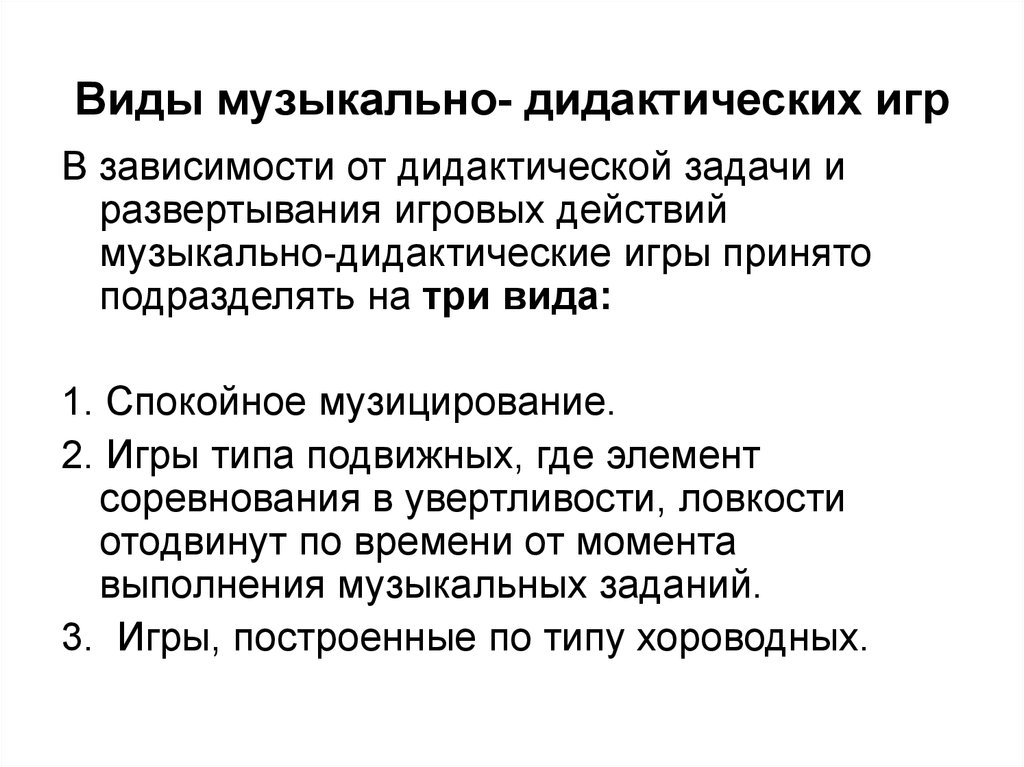 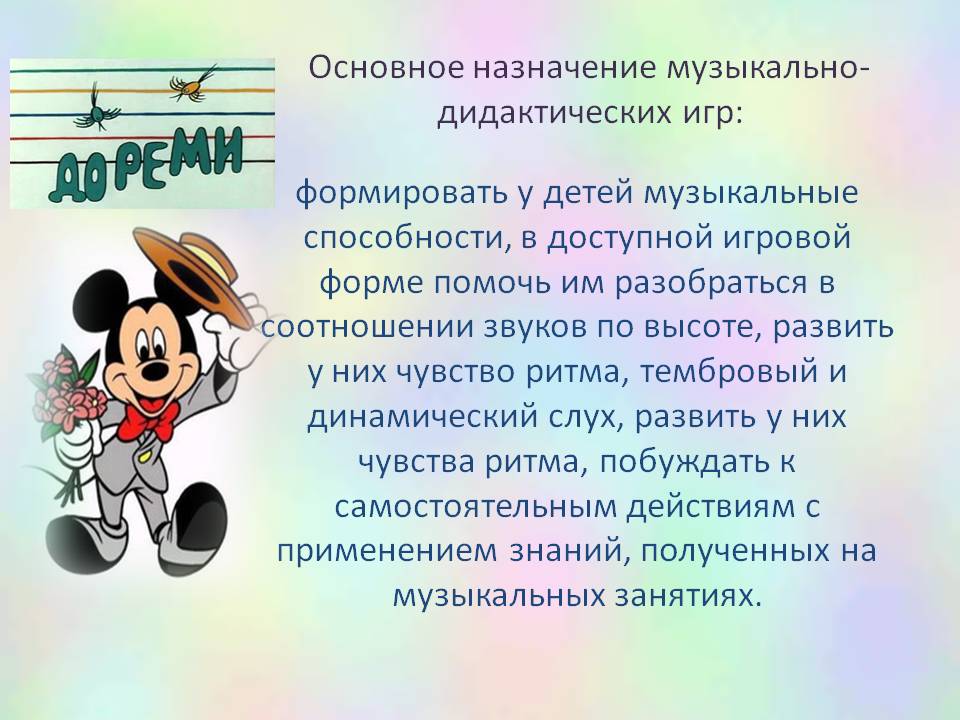 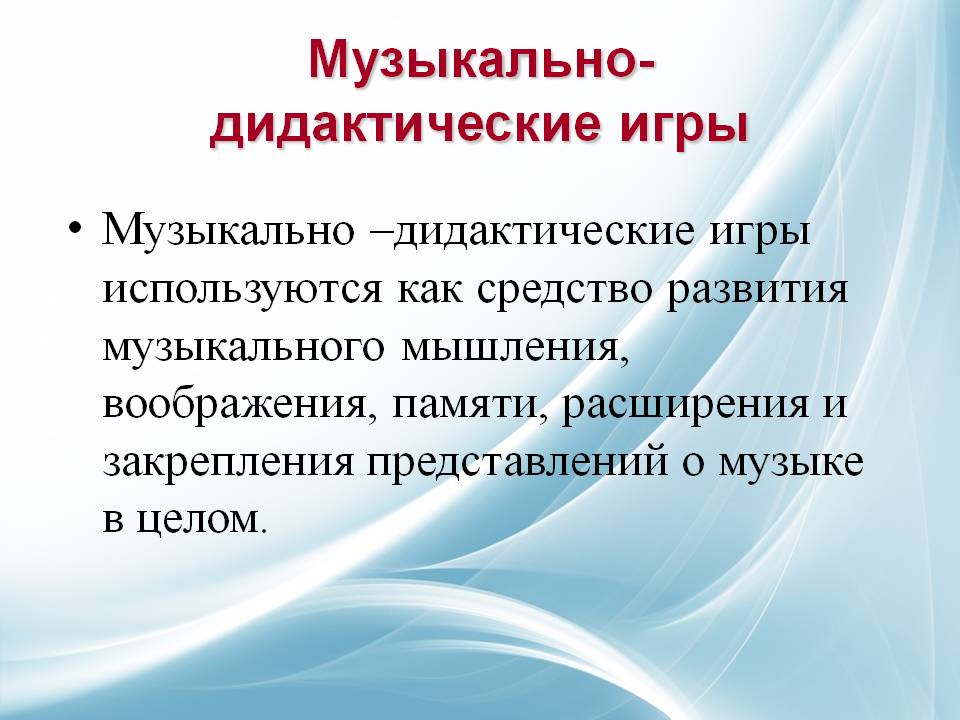 Характеристика компьютерных игр, задачи, структура, значение.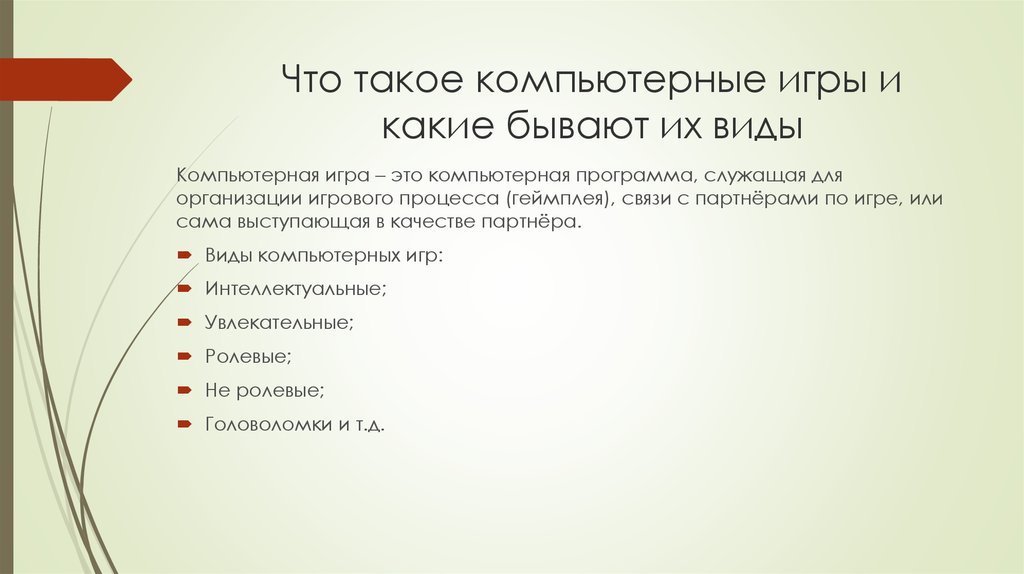 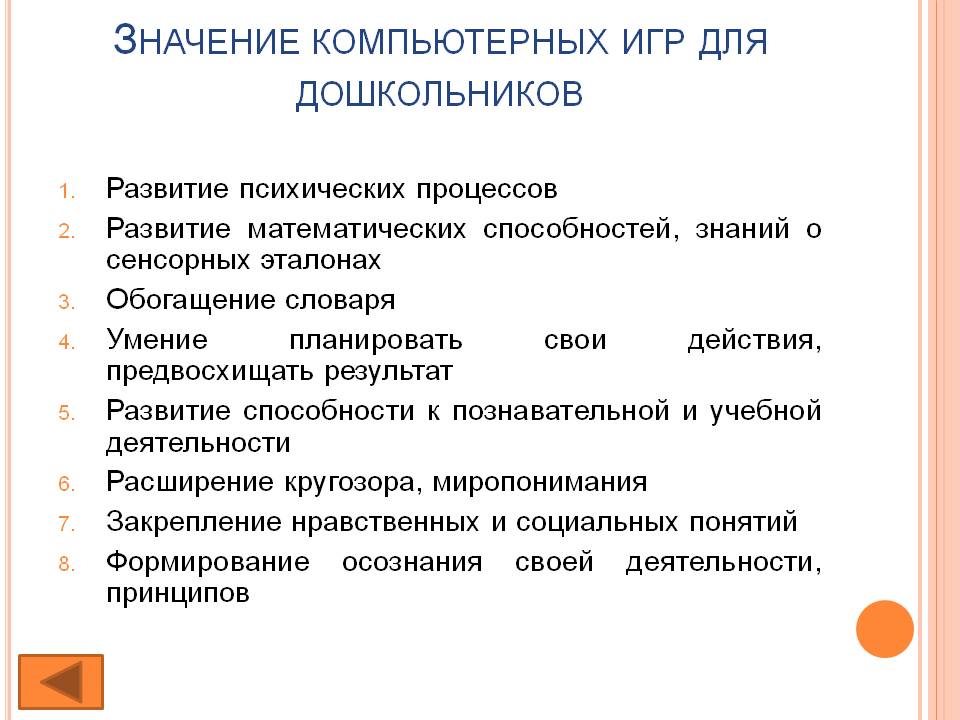 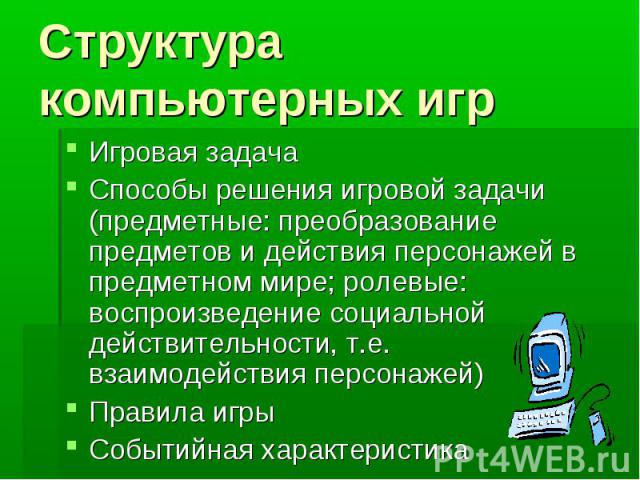 Особенности развития взаимоотношений детей в игре.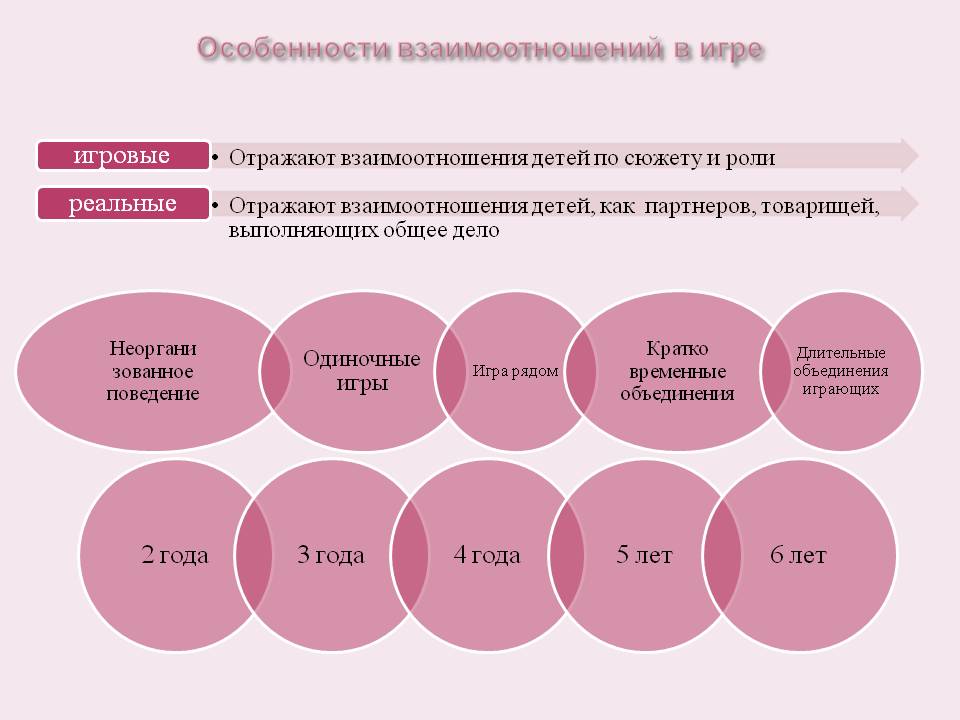 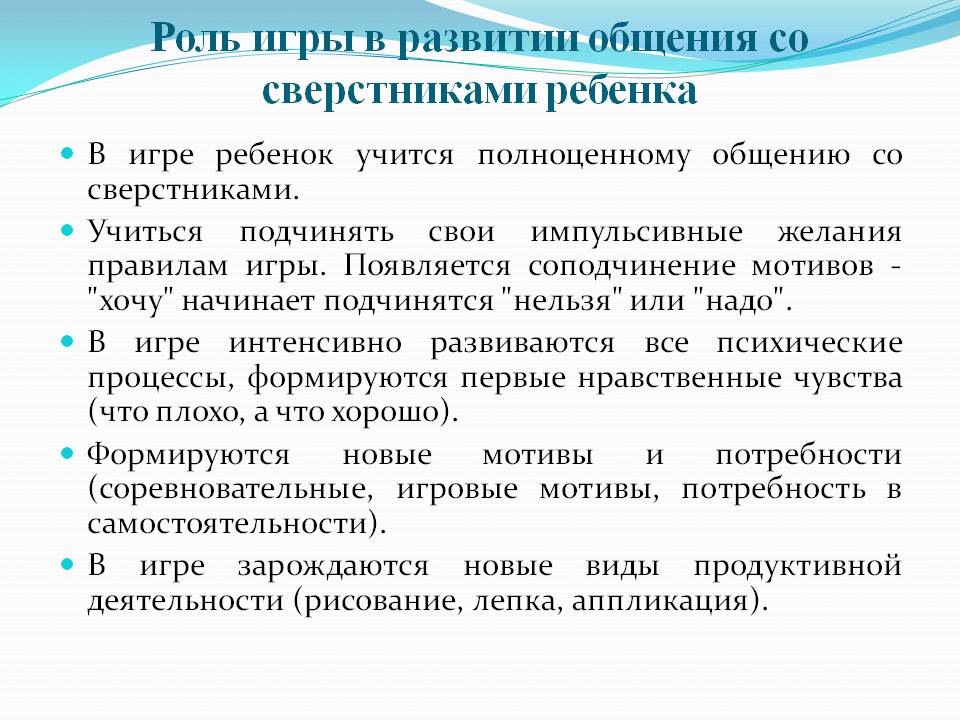 